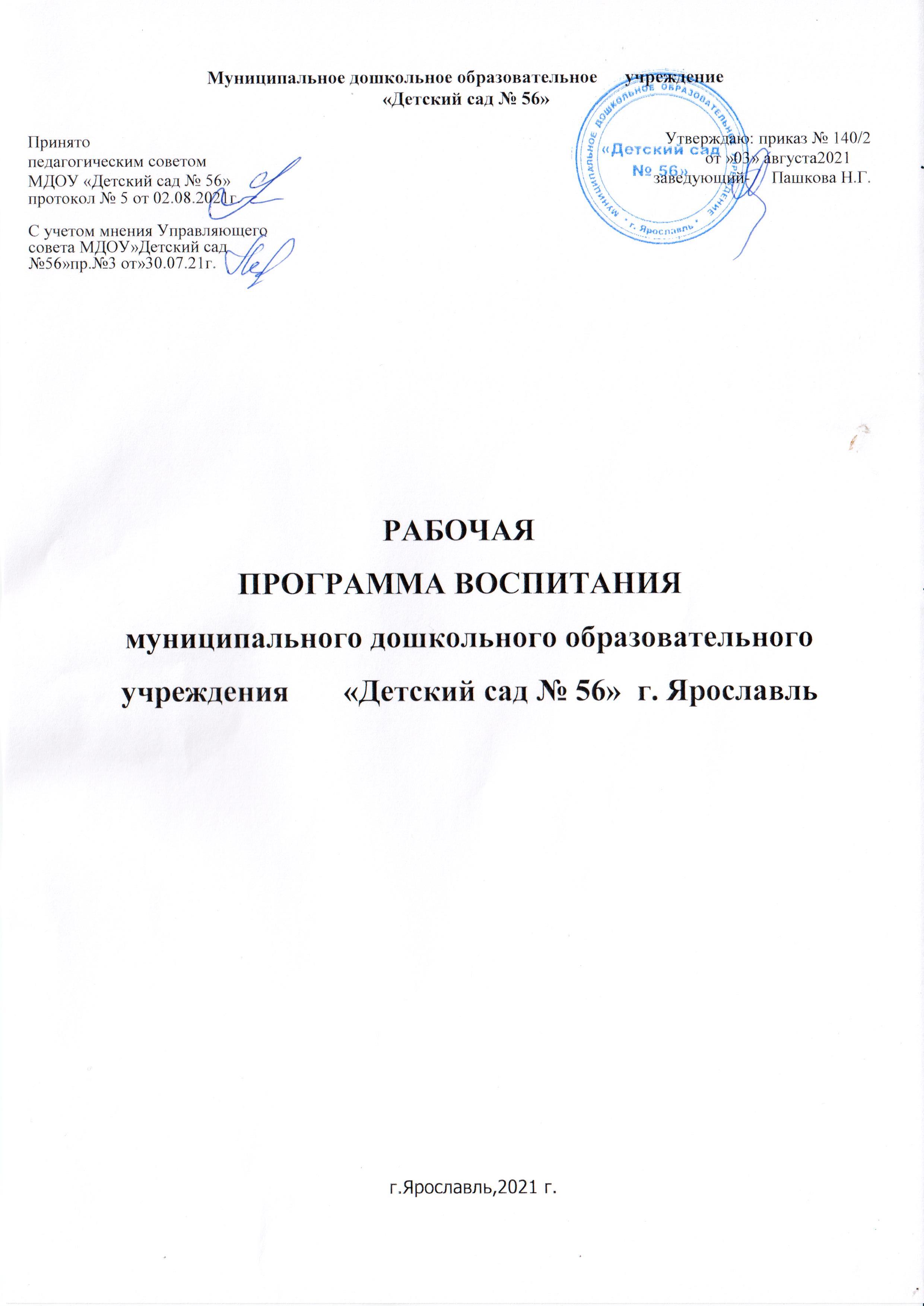 ОглавлениеПояснительная записка………………………………………………………………………………..3Раздел I. Целевые ориентиры и планируемые результаты программы воспитания1.1.	Цель программы воспитания………………………………………………………………….41.2.	Методологические основы и принципы построения Программы воспитания	………….…51.2.1.	Уклад образовательной организации…………………………………………………………71.2.2.	Воспитывающая среда ДОО…………………………………………………………………...71.2.3.	Общности (сообщества) ДОО………………………………………………………………….81.2.4.	Социокультурный контекст…………………………………………………………………..101.2.5.	Деятельности и культурные практики в ДОО……………………………………………….101.3.	Требования к планируемым результатам освоения Примерной программы……………...101.3.1.	Целевые ориентиры воспитательной работы для детей младенческого и раннего возраста (до 3 лет)…………………………………………………………………………………….. 111.3.2.	Целевые ориентиры воспитательной работы для детей дошкольного возраста (до 7 лет)..12Раздел II. Содержательный2.1.	Содержание воспитательной работы по направлениям воспитания………………………..132.1.1.	Патриотическое направление воспитания……………………………………………………132.1.2.	Социальное направление воспитания…………………………………………………………172.1.3.	Познавательное направление воспитания	……………………………………………………..202.1.4.	Формирование  ценности здорового образа жизни…………………………………………...202.1.5.	Трудовое направление воспитания…………………………………………………………….232.1.6.	Этико-эстетическое направление воспитания………………………………………………...292.3.	Особенности взаимодействия педагогического коллектива с семьями воспитанников в процессе реализации Программы воспитания…………………………………………………………31Раздел III. Организационный3.1.	Общие требования к условиям реализации Программы воспитания…………………………333.2.	Взаимодействия взрослого с детьми. События ДОО…………………………………………..343.3.	Организация предметно-пространственной среды…………………………………………….353.4.	Кадровое обеспечение воспитательного процесса……………………………………………..383.5.	Нормативно-методическое обеспечение реализации Программы воспитания………………393.6.	Особые требования к условиям, обеспечивающим достижение планируемых личностныхрезультатов в работе с особыми категориями детей…………………………………………………...393.7.	Примерный календарный план воспитательной работы	………………………………………41Основные понятия, используемые в Программе……………………………………………………….54Пояснительная запискаРабочая программа воспитания муниципального дошкольного образовательногоучреждения «Детский сад № 56» (далее - Программа), разработана на основе требований Федерального закона № 304-ФЗ от 31.07.2020 «О внесении изменений в Федеральный закон «Об образовании в Российской Федерации» по вопросам воспитания обучающихся», с учетом Плана мероприятий по реализации в 2021-2025 годах Стратегии развития воспитания в Российской Федерации на период до 2025 года.Работа по воспитанию, формированию и развитию личности дошкольников в муниципальном дошкольном образовательном учреждении «Детский сад № 56» (далее - ДОО), предполагает преемственность по отношению к достижению воспитательных целей начального общего образования (далее - НОО).Программа воспитания является компонентом основной образовательной программы дошкольного образования (далее - ДО). В связи с этим структура Программы воспитания включает три раздела - целевой, содержательный и организационный, в каждом из них предусматривается обязательная часть и часть, формируемая участниками образовательных отношений.Под воспитанием понимается «деятельность, направленная на развитие личности, создание условий для самоопределения и социализации обучающихся на основе социокультурных, духовно-нравственных ценностей и принятых в российском обществе правил и норм поведения в интересах человека, семьи, общества и государства, формирование у обучающихся чувства патриотизма, гражданственности, уважения к памяти защитников Отечества и подвигам Героев Отечества, закону и правопорядку, человеку труда и старшему поколению, взаимного уважения, бережного отношения к культурному наследию и традициям многонационального народа Российской Федерации, природе и окружающей среде».Рабочая программа воспитания  в  ДОО строится на целеполагании,  ожидаемых  результатах .видах  деятельности .  условиях  формирования воспитывающей , личностно- развивающей  среды , отражает  интересы  и  запросы участников  образовательных  отношений:-ребенка ,признавая приоритетную роль его личностного  развития  на основе возрастных и индивидуальных  особенностей , интересов и потребностей;-родителей  ребенка (законных  представителей ) и значимых  для ребенка взрослых;- государства и общества;Целевые ориентиры следует  рассматривать как  возрастные характеристики возможных достижений ребенка, которые соотносятся  с портретом  выпускника и с базовыми духовно – нравственными  ценностями. Планируемые результаты  определяют  направления работы коллектива  ДОО.Рабочая программа воспитания и организация воспитательной работы в ДОО спланирована с учетом региональной специфики реализации Стратегии развития воспитания в Российской Федерации.Указ Президента Российской Федерации от 21 июля 2020 г. № 474 «О национальных целях развития Российской Федерации на период до 2030 года»;Федеральный Закон от 29 декабря .2012 г. №273-ФЗ «Об образовании в Российской Федерации»;Федеральный закон от 6 октября 2003 г. № 131-ФЗ «Об общих принципах организации местного самоуправления в Российской Федерации»;Распоряжение Правительства Российской Федерации от 29 мая 2015 г. № 996-р об утверждении Стратегия развития воспитания в Российской Федерации на период до 2025 года;Федеральным государственным образовательным  стандартом дошкольного  образования(приказ Минобрнауки  России от 17  октября 2013г. №1155, зарегистрирован Минюстом России 14  ноября 2013 г.№30384Федеральным  законом от 31  июля 2020 года  №304-ФЗ «О  внесении  изменений в ФЗ «Об образовании в Российской  Федерации «по вопросам  воспитания  обучающихся;Примерной программой  воспитания, одобренной  решением  федерально - методического  объединения по  общему образованию от02.06.20 №2/20Распоряжение Правительства Российской Федерации от 13 февраля 2019 г. № 207-р об утверждении Стратегии пространственного развития Российской Федерации на период до 2025 года;Воспитание детей дошкольного возраста в настоящее время ориентируется на гармоничное развитие личности, развитие жизнестойкости и адаптивности растущего человека в условиях глобальной неопределённости и стремительных изменений во всех сферах жизни и деятельности на основе базовых ценностей Российского общества и установок личности, ведущее значение среди которых имеет социальная солидарность, понимаемая не только как общность прошлого, но, прежде всего, и как общее будущее.Рабочая программа основана на воплощении национального воспитательного идеала, который понимается как высшая цель образования, нравственное (идеальное) представление о человеке, на воспитание, обучение и развитие которого направлены усилия основных субъектов национальной жизни.В основе процесса воспитания детей в ДОО должны лежать конституционные и национальные ценности российского общества:воспитание и развитие личности гражданина России является общим делом;двойственная природа процесса социализации человека, многофакторность и сложность воспитания, развития личности и социально-профессионального самоопределения в сетевом мире;непрерывность и преемственность процесса воспитания и развития личности;направленность результатов воспитания и развития личности в будущее;воспитание человека в процессе деятельности;единство и целостность процесса воспитания и развития личности;центральная роль развития личности в процессе образования;контекстный характер процесса воспитания, единство ценностно-смыслового пространства воспитания и развития личности.Целевые ориентиры следует рассматривать как возрастные характеристики возможных достижений ребенка, которые коррелируют с портретом выпускника ДОО и с базовыми духовно-нравственными ценностями.Для того чтобы эти ценности осваивались ребёнком, они должны найти свое отражение в основных направлениях воспитательной работы ДОО.Ценности Родины и природы лежат в основе патриотического направления воспитания.Ценности человека, семьи, дружбы, сотрудничества лежат в основе социального направления воспитания.Ценность знания лежит в основе познавательного направления воспитания.Ценность здоровья лежит в основе физического и оздоровительного направления воспитания.Ценность труда лежит в основе трудового направления воспитания.Ценности культуры и красоты лежат в основе этико-эстетического направления воспитания.Рабочая программа воспитания детей дошкольного возраста разработана с учётом культурно-исторических, этнических, социально-экономических, демографических и иных особенностей региона, культурно-образовательных потребностей детей, их родителей (законных представителей), традиций и возможностей педагогического коллектива образовательной организации и реализуются в рамках образовательных областей - социально-коммуникативного, познавательного, речевого, художественно-эстетического развития, физического развития.Реализация программы воспитания основана на взаимодействии с разными субъектами образовательных отношений и предполагает социальное партнерство с другими организациями.Раздел I. Целевые ориентиры и планируемые результаты программы воспитанияЦель и задачи программы воспитанияОбщая цель воспитания в ДОО - личностное развитие дошкольников и создание условий для их позитивной социализации на основе базовых ценностей российского общества через:формирование ценностного отношения к окружающему миру, другим людям, себе;овладение первичными представлениями о базовых ценностях, а также выработанных обществом нормах и правилах поведения;приобретение первичного опыта деятельности и поведения в соответствии с базовыми национальными ценностями, нормами и правилами, принятыми в обществе.Главной задачей  программы  является  создание  организационно -  педагогических условий  в части  воспитания,  личностного развития и социализации детей дошкольного  возрастаЗадачи воспитания формируются для каждого возрастного периода (2 мес. - 1 год, 1 год - 3 года, 3 года - 7 лет) на основе планируемых результатов достижения цели воспитания и реализуются в единстве с развивающими задачами, определенными действующими нормативными правовыми документами в сфере ДОО. Задачи воспитания соответствуют основным направлениям воспитательной работыКонкретизация общей цели воспитания, применительно к возрастным особенностям воспитанников, позволяет выделить в ней следующие задачи, выполнение которых необходимо реализовывать на разных этапах дошкольного образования детей от 1,5 до 7-ми лет:Создавать благоприятные условия для гармоничного развития каждого ребенка в соответствии с его возрастными, гендерными, индивидуальными особенностями и склонностями.Формировать общую культуру личности ребенка, в том числе ценности здорового образа жизни, инициативности, самостоятельности и ответственности, активной жизненно позицииРазвивать способности  и творческий  потенциал каждого ребенка.Развивать социальные, нравственные, физические, интеллектуальные, эстетические качества.Организовывать содержательное взаимодействие ребенка с другими детьми, взрослыми и окружающим миром на основе гуманистических ценностей и идеалов, прав свободного человека.Воспитывать у детей чувства любви к Родине, гордости                          за ее достижения на основе духовно-нравственных и социокультурных ценностей и принятых в обществе правил и норм поведения в интересах человека, семьи, общества.Воспитывать у ребенка чувства собственного достоинства в процессе освоения разных видов социальной культуры, в том числе и многонациональной культуры народов России и мира, умения общаться с разными людьми.Объединять   воспитательные   ресурсы     семьи и МДОУ «Детский сад № 56» на основе традиционных духовно-нравственных ценностей семьи и общества.Устанавливать партнерские взаимоотношения МДОУ «Детский сад № 56» с семьей, оказывать ей психолого-педагогическую поддержку, повышать компетентность родителей (законных представителей) воспитанников в вопросах воспитания, развития и образования детей.Методологические основы и принципы построения  Программы воспитанияМетодологической основой рабочей программы воспитания  являются антропологический, культурно-исторический и практичные подходы. Концепция Программы основывается на базовых ценностях воспитания, заложенных в определении воспитания, содержащемся в Федеральном законе от 29 декабря 2012 г. № 273-ФЗ «Об образовании в Российской Федерации».Методологическими ориентирами воспитания также выступают следующие идеи отечественной педагогики и психологии, в частности Л.С.Выгодского: развитие личного субъективного мнения и личности ребенка в деятельности; духовно-нравственное, ценностное и смысловое содержание воспитания; идея о сущности детства как сенситивного периода воспитания; амплификация (обогащение) развития ребёнка средствами разных «специфически детских видов деятельности».Программа воспитания руководствуется принципами ДО, определенными ФГОС ДО.Программа воспитания построена на основе духовно-нравственных и социокультурных ценностей и принятых в обществе правил и норм поведения в интересах человека, семьи, общества и опирается на следующие принципы:принцип гуманизма. Приоритет жизни и здоровья человека, прав и свобод личности, свободного развития личности; воспитание взаимоуважения, трудолюбия, гражданственности, патриотизма, ответственности, правовой культуры, бережного отношения к природе и окружающей среде, рационального природопользования;принцип ценностного единства и совместности. Единство ценностей и смыслов воспитания, разделяемых  всеми участниками образовательных отношений, содействие, сотворчество и сопереживание, взаимопонимание и взаимное уважение;принцип общего культурного образования. Воспитание основывается на культуре и традициях России, включая культурные особенности региона;принцип следования нравственному примеру. Пример как метод воспитания позволяет расширить нравственный опыт ребенка, побудить его к открытому внутреннему диалогу, пробудить в нем нравственную рефлексию, обеспечить возможность выбора при построении собственной системы ценностных отношений, продемонстрировать ребенку реальную возможность следования идеалу в жизни;принципы безопасной жизнедеятельности. Защищенность важных интересов личности от внутренних и внешних угроз, воспитание через призму безопасности и безопасного поведения;принцип совместной деятельности ребенка и взрослого. Значимость совместной деятельности взрослого и ребенка на основе приобщения к культурным ценностям и их освоения;- принцип инклюзивности. Организация образовательного процесса, при котором все дети, независимо от их физических, психических, интеллектуальных, культурно-этнических, языковых и иных особенностей, включены в общую систему образования.Процесс воспитания в МДОУ «Детский сад № 56» основывается на следующих принципах взаимодействия педагогических работников и воспитанников:Неукоснительное соблюдение законности и прав семьи воспитанника, соблюдения конфиденциальности информации о ребенке и его семье, приоритета безопасности воспитанника при нахождении в МДОУ «Детский сад № 56».Ориентир на создание в МДОУ «Детский сад № 56» психологически комфортной среды для каждого ребенка и взрослого, без которой невозможно конструктивное взаимодействие воспитанников и педагогических работников.Организация основных совместных дел воспитанников и педагогических работников МДОУ «Детский сад № 56» как предмета совместной заботы и взрослых, и детей.Системность, целесообразность и последовательность воспитания как условия его эффективности.Рабочая программа воспитания – это не перечень обязательных для МДОУ «Детский сад № 56»  мероприятий, а описание системы форм и методов работы         с  воспитанниками.Рабочая программа воспитания МДОУ «Детский сад № 56» включает в себя три                                                                основных раздела:Целевой раздел, который включает в себя:пояснительную записку;цели и задачи рабочей программы воспитания;принципы и подходы рабочей программы воспитания;планируемые результаты освоения рабочей программы воспитания.Содержательный раздел, который включает в себя:описание воспитательной деятельности в интеграции с содержанием образовательных областей;описание вариативных форм, способов, методов и средств реализации программы воспитания с учетом возрастных особенностей воспитанников МДОУ «Детский сад № 56» особенности взаимодействия педагогического коллектива с семьями воспитанников МДОУ «Детский сад № 56».Организационный раздел, который включает в себя:психолого-педагогические условия обеспечивающие воспитание ребенка в сфере его личностного развития;материально-техническое обеспечение рабочей программы воспитания МДОУ «Детский сад № 56»;календарное   планирование воспитательной работы в МДОУ «Детский сад № 56»         Обязательным приложением к рабочей программе воспитания МДОУ «Детский сад № 56»  является ежегодный календарный план воспитательной работы, который включает в себя значимые мероприятия воспитательного характера для детей от 1,5  до 7-ми лет. Рабочая программа воспитания МДОУ «Детский сад № 56» позволяет педагогическим работникам МДОУ «Детский сад № 56» скоординировать свои усилия, направленные на воспитание воспитанников.Принципы реализуются в укладе ОО, включающем воспитывающие среды, общности, культурные практики, совместную деятельность и события.Данные принципы реализуются в укладе деятельности ДОО,Уклад образовательной организацииУклад - общественный договор участников образовательных отношений, опирающийся на базовые национальные ценности, содержащий традиции региона и ОО, задающий культуру поведения сообществ, описывающий предметно-пространственную среду, деятельности и социокультурный контекст.Уклад учитывает специфику и конкретные формы организации распорядка дневного, недельного, месячного, годового циклов жизни ДОО.Уклад способствует формированию ценностей воспитания, которые разделяются всеми участниками образовательных отношений (воспитанниками, родителями, педагогами и другими сотрудниками ДОО).Уклад - это система отношений в образовательной организации сложившаяся на основе нравственно-ценностных идеалов, традиций и характера организации различных воспитательных процессов. Уклад основан на социокультурном контексте; определяет смысл, стиль и характер взаимоотношений в ОО. Уклад всегда основывается на человеческой культуре, поэтому объединяет в себе устоявшийся порядок жизни, общественный договор, нормы и правила, традиции, психологический климат (атмосферу), безопасность и систему ценностей дошкольного воспитания.Уклад жизни в МДОУ «Детский сад № 56»Уклад определяет специфику и конкретные формы организации распорядка дневного, недельного, месячного, годового цикла жизни дошкольного учреждения.Уклад жизни в МДОУ «Детский сад № 56» находит свое выражение в Уставе учреждения, в основной образовательной программе, программе воспитания, в локальных  актах организации. Для реализации Программы воспитания уклад принимается всеми участниками образовательных отношений.Воспитывающая среда ДООВоспитывающая среда - это особая форма организации образовательного процесса, реализующего цель и задачи воспитания.Воспитывающая среда определяется целью и задачами воспитания, духовно-нравственными и социокультурными ценностями, образцами и практиками. Основными характеристиками воспитывающей среды являются ее насыщенность и структурированность.Конструирование воспитательной среды дошкольной образовательной организации строится на основе следующих элементов: социокультурный контекст, социокультурные ценности, уклад, воспитывающая среда, общность, деятельность и событие. Каждая из этих категорий обеспечивает целостность содержания и имеет свое наполнение для решения задач воспитания и становления личности ребенка.Социокультурный контекст - это социальная и культурная среда, в которой человек растет и живет, а также включает влияние, которое среда оказывает на его идеи и поведение.Социокультурные ценности - это основные жизненные смыслы, определяющие отношение человека к окружающей действительности и детерменирующие основные модели социального поведения, которыми руководствуется человек в повседневной жизни и деятельности. Социокультурные ценности являются определяющей структурно-содержательной основой программы воспитания.Воспитывающая среда - это совокупность окружающих ребенка социально-ценностных обстоятельств, влияющих на его личностное развитие и содействующих его включению в современную культуру.Воспитывающая среда определяется, с одной стороны, целями и задачами воспитания, с другой - культурными ценностями, образцами и практиками. В этом контексте, основными характеристиками среды являются ее насыщенность и структурированность. Воспитывающая среда строится по трем линиям:«от взрослого», который создает предметно-пространственную среду, насыщая ее ценностями и смыслами;«от совместности ребенка и взрослого»: воспитывающая среда, направленная на взаимодействие ребенка и взрослого, раскрывающего смыслы и ценности воспитания;«от ребенка»: воспитывающая среда, в которой ребенок самостоятельно творит, живет и получает опыт позитивных достижений, осваивая ценности и смыслы, заложенные взрослым.Общности (сообщества) ДООПрофессиональная общность - это устойчивая система связей и отношений между людьми, единство целей и задач воспитания, реализуемое всеми сотрудниками ДОО. Сами участники общности должны разделять те ценности, которые заложены в основу Программы. Основой эффективности такой общности является рефлексия собственной профессиональной деятельности.Воспитатель, а также другие сотрудники должны:быть примером в формировании полноценных и сформированных ценностных ориентиров, норм общения и поведения;мотивировать детей к общению друг с другом, поощрять даже самые незначительные стремления к общению и взаимодействию;поощрять детскую дружбу, стараться, чтобы дружба между отдельными детьми внутри группы сверстников принимала общественную направленность;заботиться о том, чтобы дети непрерывно приобретали опыт общения на основе чувства доброжелательности;содействовать проявлению детьми заботы об окружающих, учить проявлять чуткость к сверстникам, побуждать детей сопереживать, беспокоиться, проявлять внимание к заболевшему товарищу;воспитывать в детях такие качества личности, которые помогают влиться в общество сверстников (организованность, общительность, отзывчивость, щедрость, доброжелательность и пр.);учить детей совместной деятельности, насыщать их жизнь событиями, которые сплачивали бы и объединяли ребят;воспитывать в детях чувство ответственности перед группой за свое поведение.Профессионально-родительская общность включает сотрудников ДОО и всех взрослых членов семей воспитанников, которых связывают не только общие ценности, цели развития и воспитания детей, но и уважение друг к другу. Основная задача - объединение усилий по воспитанию ребенка в семье и в ДОО. Зачастую поведение ребенка сильно различается дома и в ДОО. Без совместного обсуждения воспитывающими взрослыми особенностей ребенка невозможно выявление и в дальнейшем создание условий, которые необходимы для его оптимального и полноценного развития и воспитания.Детско-взрослая общность. Для общности характерно содействие друг другу, сотворчество и сопереживание, взаимопонимание и взаимное уважение, отношение к ребенку как к полноправному человеку, наличие общих симпатий, ценностей и смыслов у всех участников общности.Детско-взрослая общность является источником и механизмом воспитания ребенка. Находясь в общности, ребенок сначала приобщается к тем правилам и нормам, которые вносят взрослые в общность, а затем эти нормы усваиваются ребенком и становятся его собственными.Общность строится и задается системой связей и отношений ее участников. В каждом возрасте и каждом случае она будет обладать своей спецификой в зависимости от решаемых воспитательных задач.Детская общность. Общество сверстников - необходимое условие полноценного развития личности ребенка. Здесь он непрерывно приобретает способы общественного поведения, под руководством воспитателя учится умению дружно жить, сообща играть, трудиться, заниматься, достигать поставленной цели. Чувство приверженности к группе сверстников рождается тогда, когда ребенок впервые начинает понимать, что рядом с ним такие же, как он сам, что свои желания необходимо соотносить с желаниями других.Воспитатель должен воспитывать у детей навыки и привычки поведения, качества, определяющие характер взаимоотношений ребенка с другими людьми и его успешность в том или ином сообществе. Поэтому так важно придать детским взаимоотношениям дух доброжелательности, развивать у детей стремление и умение помогать как старшим, так и друг другу, оказывать сопротивление плохим поступкам, общими усилиями достигать поставленной цели.Одним из видов детских общностей являются разновозрастные детские общности. В детском саду должна быть обеспечена возможность взаимодействия ребенка, как со старшими, так и с младшими детьми. Включенность ребенка в отношения со старшими, помимо подражания и приобретения нового, рождает опыт послушания, следования общим для всех правилам, нормам поведения и традициям. Отношения с младшими - это возможность для ребенка стать авторитетом и образцом для подражания, а также пространство для воспитания заботы и ответственности.Организация жизнедеятельности детей дошкольного возраста в разновозрастной группе обладает большим воспитательным потенциалом для инклюзивного образования.Культура поведения воспитателя в общностях как значимая составляющая уклада.Культура поведения взрослых в детском саду направлена на создание воспитывающей среды как условия решения возрастных задач воспитания. Общая психологическая атмосфера, эмоциональный настрой группы, спокойная обстановка, отсутствие спешки, разумнаясбалансированность планов - это необходимые условия нормальной жизни и развития детей. Воспитатель должен соблюдать кодекс нормы профессиональной этики и поведения:педагог всегда выходит навстречу родителям и приветствует родителей и детей первым;улыбка - всегда обязательная часть приветствия;педагог описывает события и ситуации, но не даёт им оценки;педагог не обвиняет родителей и не возлагает на них ответственность за поведение детей в детском саду;тон общения ровный и дружелюбный, исключается повышение голоса;уважительное отношение к личности воспитанника;умение заинтересованно слушать собеседника и сопереживать ему;умение видеть и слышать воспитанника, сопереживать ему;уравновешенность и самообладание, выдержка в отношениях с детьми;умение быстро и правильно оценивать сложившуюся обстановку и в то же время не торопиться с выводами о поведении и способностях воспитанников;умение сочетать мягкий эмоциональный и деловой тон в отношениях с детьми;умение сочетать требовательность с чутким отношением к воспитанникам;знание возрастных и индивидуальных особенностей воспитанников;соответствие внешнего вида статусу воспитателя детского сада.Социокультурный контекстСоциокультурный контекст - это социальная и культурная среда, в которой человек растет и живет. Он также включает в себя влияние, которое среда оказывает на идеи и поведение человека.Социокультурные ценности являются определяющими в структурно-содержательной основе Программы воспитания.Социокультурный контекст воспитания является вариативной составляющей воспитательной программы. Он учитывает этнокультурные, конфессиональные и региональные особенности и направлен на формирование ресурсов воспитательной программы.Реализация социокультурного контекста опирается на построение социального партнерства образовательной организации.В рамках социокультурного контекста повышается роль родительской общественности как субъекта образовательных отношений в Программе воспитания.Деятельности и культурные практики в ДООЦели и задачи воспитания реализуются во всех видах деятельности дошкольника, обозначенных во ФГОС ДО. В качестве средств реализации цели воспитания могут выступать следующие основные виды деятельности и культурные практики:предметно-целевая (виды деятельности, организуемые взрослым, в которых он открывает ребенку смысл и ценность человеческой деятельности, способы ее реализации совместно с родителями, воспитателями, сверстниками);культурные практики (активная, самостоятельная апробация каждым ребенком инструментального и ценностного содержаний, полученных от взрослого, и способов их реализации в различных видах деятельности через личный опыт);свободная инициативная деятельность ребенка (его спонтанная самостоятельная активность, в рамках которой он реализует свои базовые устремления: любознательность, общительность, опыт деятельности на основе усвоенных ценностей).Требования к планируемым результатам освоения Программы воспитанияПланируемые результаты воспитания носят отсроченный характер, но деятельность воспитателя нацелена на перспективу развития и становления личности ребенка. Поэтому результаты достижения цели воспитания даны в виде целевых ориентиров, представленных в виде обобщенных портретов ребенка к концу раннего и дошкольного возрастов. Основы личности закладываются в дошкольном детстве, и, если какие-либо линии развития не получат своего становления в детстве, это может отрицательно сказаться на гармоничном развитии человека в будущем.На уровне ДО не осуществляется оценка результатов воспитательной работы в соответствии с ФГОС ДО, так как «целевые ориентиры основной образовательной программы дошкольного образования не подлежат непосредственной оценке, в том числе в виде педагогической диагностики (мониторинга), и не являются основанием для их формального сравнения с реальными достижениями детей».Целевые ориентиры воспитательной работы для детей младенческого и раннего возраста (до 3 лет)Портрет ребенка младенческого и раннего возраста (к 3-м годам)Целевые ориентиры воспитательной работы для детей дошкольного возраста (до 7лет)Портрет ребенка дошкольного возраста (к 7ми годам)УУРаздел II. СодержательныйСодержание воспитательной работы по направлениям воспитанияСодержание Программы воспитания реализуется в ходе освоения детьми дошкольного возраста всех образовательных областей, обозначенных во ФГОС ДО, одной из задач которого является объединение воспитания и обучения в целостный образовательный процесс на основе духовно-нравственных и социокультурных ценностей, принятых в обществе правил и норм поведения в интересах человека, семьи, общества:социально-коммуникативное развитие;познавательное развитие;речевое развитие;художественно-эстетическое развитие;физическое развитие.В пояснительной записке ценности воспитания соотнесены с направлениями воспитательной работы. Предложенные направления не заменяют и не дополняют собой деятельность по пяти образовательным областям, а фокусируют процесс усвоения ребенком базовых ценностей в целостном образовательном процессе.Патриотическое, нравственное  воспитание.Ценности Родина и природа лежат в основе патриотического направления воспитания. Патриотизм - это воспитание в ребенке нравственных качеств, чувства любви, интереса к своей стране - России, своему краю, малой родине, своему народу и народу России в целом (гражданский патриотизм), ответственности, трудолюбия; ощущения принадлежности к своему народу.Патриотическое направление воспитания строится на идее патриотизма как нравственного чувства, которое вырастает из культуры человеческого бытия, особенностей образа жизни и ее уклада, народных и семейных традиций.Воспитательная работа в данном направлении связана со структурой самого понятия «патриотизм» и определяется через следующие взаимосвязанные компоненты:когнитивно-смысловой, связанный со знаниями об истории России, своего края, духовных и культурных традиций и достижений многонационального народа России;эмоционально-ценностный, характеризующийся любовью к Родине - России, уважением к своему народу, народу России в целом;регуляторно-волевой, обеспечивающий укоренение знаний в духовных и культурных традициях своего народа, деятельность на основе понимания ответственности за настоящее и будущее своего народа, России.Задачи патриотического воспитания:формирование любви к родному краю, родной природе, родному языку, культурному наследию своего народа;воспитание любви, уважения к своим национальным особенностям и чувства собственного достоинства как представителя своего народа;воспитание уважительного отношения к гражданам России в целом, своим соотечественникам и согражданам, представителям всех народов России, к ровесникам, родителям, соседям, старшим, другим людям вне зависимости от их этнической принадлежности;воспитание любви к родной природе, природе своего края, России, понимания единства природы и людей и бережного ответственного отношения к природе.При реализации указанных задач воспитатель ДОО должен сосредоточить свое внимание на нескольких основных направлениях воспитательной работы:ознакомлении детей с историей, героями, культурой, традициями России и своего народа;организации коллективных творческих проектов, направленных на приобщение детей к российским общенациональным традициям;формировании правильного и безопасного поведения в природе, осознанного отношения к растениям, животным, к последствиям хозяйственной деятельности человека.Интеграция в образовательные области:социально-коммуникативное развитие, познавательное развитие, речевое развитие, художественно-эстетическое развитие, физическое развитие.Интеграция в детскую деятельность: игровая, коммуникативная, восприятие художественной литературы и фольклора, двигательная, самообслуживание и элементы бытового трудаВозрастная специфика1,5-3 года.Способствовать накоплению опыта доброжелательных взаимоотношений со сверстниками: обращать внимание детей на ребенка, проявившего заботу о товарище, выразившего сочувствие ему; формировать у ребенка уверенность в том, что взрослые любят его, как и всех остальных детей.Воспитывать отрицательное отношение к грубости, жадности; учить детей умению играть не ссорясь, помогать друг другу и вместе радоваться успехам, красивым игрушкам и т. п.Продолжать учить детей здороваться и прощаться (по напоминанию взрослого); излагать собственные просьбы спокойно, употребляя слова «спасибо» и «пожалуйста».Формировать умение спокойно вести себя в помещении и на улице, выполнять просьбу взрослого.Обогащать словарь детей вежливыми словами («здравствуйте», «до свидания», «пожалуйста», «извините», «спасибо» и т. д.). Использовать в общении взрослого с детьми фольклор (пословицы, поговорки, потешки и др.). 3-4 года.Обеспечивать условия для нравственного воспитания детей. Создавать игровые ситуации, способствующие формированию доброты, внимательного, заботливого отношения к окружающим. Приучать детей общаться спокойно, без крика. Формировать у них доброжелательное отношение друг к другу, умение делиться с товарищем, опыт правильной оценки хороших и плохих поступков.Приучать к вежливости: здороваться, прощаться, благодарить за помощь.Обогащать словарь детей вежливыми словами («здравствуйте», «до свидания», «пожалуйста», «извините», «спасибо» и т. д.). Использовать в общении взрослого с детьми фольклор (пословицы, поговорки, потешки и др.).4-5 лет.Способствовать формированию личного отношения ребенка к соблюдению (и нарушению) моральных норм: сочувствие обиженному и несогласие с действиями обидчика; одобрение действий того, кто поступил справедливо (разделил кубики поровну).Продолжать работу по формированию доброжелательных взаимоотношений между детьми (в частности, рассказывая о том, чем хорош каждый воспитанник группы); образа Я.Воспитывать эмоциональную отзывчивость, желание быть справедливым, сильным и смелым; пробуждать чувство ответственности за свои поступки.Напоминать детям о необходимости соблюдения правил и норм общения между людьми (вежливость, воспитанность, сдержанность в высказываниях, самоконтроль поведения).Побуждать детей пользоваться в речи вежливыми словами («здравствуйте», «до свидания», «пожалуйста», «извините», «спасибо» и т. д.). Использовать в общении взрослого с детьми фольклор (пословицы, поговорки, потешки и др.).5-6 лет.Воспитывать дружеские взаимоотношения между детьми, умение совместно играть, трудиться, заниматься. Воспитывать уважительное отношение к окружающим.Воспитывать эмоциональную отзывчивость, желание быть справедливым, сильным и смелым; пробуждать чувство ответственности за свои поступки.Учить заботиться о младших, помогать им, защищать тех, кто слабее. Формировать у детей такие качества, как сочувствие, отзывчивость.Побуждать детей пользоваться в речи вежливыми словами («здравствуйте», «до свидания», «пожалуйста», «извините», «спасибо» и т. д.). Использовать в общении взрослого с детьми фольклор (пословицы, поговорки, потешки и др.).6-7 лет.Продолжать воспитывать дружеские взаимоотношения между детьми, привычку играть, трудиться, заниматься сообща; формировать умение договариваться, помогать друг другу.Интеграция в образовательные области: социально-коммуникативное развитие, познавательное развитие, речевое развитие,  художественно-эстетическое развитие, физическое развитие.Интеграция в детскую деятельность:  игровая, коммуникативная, познавательно-исследовательская, восприятие художественной литературы и фольклора, самообслуживание и элементарный бытовой труд, конструирование изразличного материала, изобразительная, музыкальная, двигательная.Возрастная специфика1,5 -3 года.Напоминать детям название города (поселка), в котором они живут.3-4 года.Формировать интерес к малой родине и первичные представления о ней: напоминать детям название города (поселка), в котором они живут; побуждать рассказывать о том, где они гуляли в выходные дни (в парке, сквере, детском городке) и пр.Знакомить с ближайшим окружением (основными объектами городской/поселковой инфраструктуры): дом, улица, магазин, поликлиника, парикмахерская.4-5 лет.Продолжать воспитывать любовь к родному краю; рассказывать детям о самых красивых местах  родного города, его достопримечательностях.Продолжать знакомить с культурными явлениями (театрами, цирком, зоопарком, музеями), их                      атрибутами, связанными с ними профессиями, правилами поведения.Дать детям доступные их пониманию представления о государственных праздниках, рассказывать о Российской армии, о воинах, которые охраняют нашу Родину (пограничники, моряки, летчики).5-6 лет.Расширять представления о малой Родине. Рассказывать детям о достопримечательностях, культуре, традициях родного края; о замечательных людях, прославивших свой край.Расширять представления детей о родной стране, о государственных праздниках (8 Марта, День защитника Отечества, День Победы, Новый год и т. д.).Воспитывать любовь к Родине.Формировать представления о том, что Российская Федерация (Россия) — большая многонациональная страна. Рассказывать детям о том, что Москва — главный город, столица нашей Родины.Познакомить с флагом и гербом России, мелодией гимна;Расширять представления детей о Российской армии;Воспитывать уважение к защитникам отечества. Рассказывать о трудной, но почетной обязанности защищать Родину, охранять ее спокойствие и безопасность; о том, как в годы войн храбро сражались и защищали нашу страну от врагов прадеды, деды, отцы. Приглашать в детский сад военных, ветеранов из числа близких родственников детей. Рассматривать с детьми картины, репродукции, альбомы с военной тематикой. Формировать элементарные представления об истории человечества (Древний мир, Средние века, современное общество) через знакомство с произведениями искусства (живопись, скульптура, мифы и легенды народов мира), реконструкцию образа жизни людей разных времен (одежда, утварь, традиции и др.).6-7 лет.Развивать интерес к родному краю, расширять представления о малой родине.Продолжать знакомить с достопримечательностями региона, в котором живут дети.Продолжать знакомить с профессиями, связанными со спецификой родного города.На основе расширения знаний об окружающем воспитывать патриотические и интернациональные чувства, любовь к Родине. Углублять и уточнять представления о Родине — России.Развивать представления о том, что Российская Федерация (Россия) — огромная многонациональная страна.Воспитывать уважение к людям разных национальностей и их обычаям.Расширять представления о Москве — главном городе, столице России.Поощрять интерес детей к событиям, происходящим в стране, воспитывать чувство гордости за ее достижения.Закреплять знания о флаге, гербе и гимне России (гимн исполняется во время праздника или другого торжественного события; когда звучит гимн, все встают, а мужчины и мальчики снимают головные уборы).Расширять знания о государственных праздниках.Рассказывать детям о Ю. А. Гагарине и других героях космоса - углублять знания о Российской армии. Воспитывать уважение к защитникам Отечества, к памяти павших бойцов (возлагать с детьми цветы к обелискам, памятникам и т. д.).Формировать элементарные представления об эволюции Земли (возникновение Земли, эволюция растительного и животного мира), месте человека в природном и социальном мире, происхождении и биологической обоснованности различных рас.Рассказывать детям о том, что Земля — наш общий дом, на Земле много разных стран; о том, как важно жить в мире со всеми народами, знать и уважать их культуру, обычаи и традиции.Учить пользоваться картой: показывать на карте, на глобусе континенты и страны, заинтересовавшие детей.Расширять представления о своей принадлежности к человеческому сообществу, о детстве ребят в других странах, о правах детей в мире (Декларация прав ребенка).Социальное направление воспитанияЦенности семья, дружба, человек и сотрудничество лежат в основе социального направления воспитания.В дошкольном детстве ребенок открывает Личность другого человека и его значение в собственной жизни и жизни людей. Он начинает осваивать все многообразие социальных отношений и социальных ролей. Он учится действовать сообща, подчиняться правилам, нести ответственность за свои поступки, действовать в интересах семьи, группы. Формирование правильного ценностно-смыслового отношения ребенка к социальному окружению невозможно без грамотно выстроенного воспитательного процесса, в котором обязательно должна быть личная социальная инициатива ребенка в детско-взрослых и детских общностях. Важным аспектом является формирование у дошкольника представления о мире профессий взрослых, появление к моменту подготовки к школе положительной установки к обучению в школе как важному шагу взросления.Основная цель социального направления воспитания дошкольника заключается в формировании ценностного отношения детей к семье, другому человеку, развитии дружелюбия, создания условий для реализации в обществе.Выделяются основные задачи социального направления воспитания.Формирование у ребенка представлений о добре и зле, позитивного образа семьи с детьми, ознакомление с распределением ролей в семье, образами дружбы в фольклоре и детской литературе, примерами сотрудничества и взаимопомощи людей в различных видах деятельности (на материале истории России, ее героев), милосердия и заботы. Анализ поступков самих детей в группе в различных ситуациях.Формирование навыков, необходимых для полноценного существования в обществе: эмпатии (сопереживания), коммуникабельности, заботы, ответственности, сотрудничества, умения договариваться, умения соблюдать правила.Развитие способности поставить себя на место другого как проявление личностной зрелости и преодоление детского эгоизма.При реализации данных задач воспитатель ДОО должен сосредоточить свое внимание на нескольких основных направлениях воспитательной работы:организовывать сюжетно-ролевые игры (в семью, в команду и т. п.), игры с правилами, традиционные народные игры и пр.;воспитывать у детей навыки поведения в обществе;учить детей сотрудничать, организуя групповые формы в продуктивных видах деятельности;учить детей анализировать поступки и чувства - свои и других людей;организовывать коллективные проекты заботы и помощи;создавать доброжелательный психологический климат в группе.Интеграция в образовательные области: социально-коммуникативное развитие, познавательное развитие, речевое развитие,  художественно-эстетическое развитие.Интеграция в детскую деятельность:  игровая, коммуникативная, познавательно-исследовательская, восприятие художественной    литературы и фольклора, самообслуживание и элементарный бытовой труд, изобразительная, музыкальная.1,5-3 года.Формировать уважительное отношение и чувство принадлежности к своей семье.Поощрять умение называть имена членов своей семьи.Создавать условия для развития у каждого ребенка чувства принадлежности к сообществу детей и взрослых в детском саду.Развивать представления о положительных сторонах детского сада, его общности с домом (тепло, уют, любовь и др.) и отличиях от домашней обстановки (больше друзей, игрушек, самостоятельности и т. д.).Обращать внимание детей на то, в какой чистой, светлой комнате они играют, как много в ней ярких, красивых игрушек, как аккуратно заправлены кроватки. На прогулке обращать внимание детей на красивые растения, оборудование участка, удобное для игр и отдыха.Развивать умение ориентироваться в помещении группы, на участке.3-4 года.Продолжать воспитывать уважительное отношение и чувство принадлежности к своей семье.Беседовать с ребенком о членах его семьи (как зовут, чем занимаются, как играют с ребенком и пр.).Учить заботиться о близких людях, вызывать чувство благодарности к родителям и близким за их любовь и заботу.Формировать у детей положительное отношение к детскому саду.Обращать их внимание на красоту и удобство оформления групповой комнаты, раздевалки (светлые стены, красивые занавески, удобная мебель, новые игрушки, в книжном уголке аккуратно расставлены книги с яркими картинками); знакомить с оборудованием и оформлением участка для игр и занятий, подчеркивая его красоту, удобство.Совершенствовать умение свободно ориентироваться в помещениях и на участке детского сада.Способствовать формированию чувства принадлежности к сообществу детей и взрослых в детском саду;Вовлекать детей в жизнь группы, воспитывать стремление поддерживать чистоту и порядок в группе, формировать бережное отношение к игрушкам, книгам, личным вещам и пр.;Формировать чувство общности, значимости каждого ребенка для детского сада;Воспитывать уважительное отношение к сотрудникам детского сада (музыкальный руководитель, медицинская сестра, заведующая, старший воспитатель и др.), их труду; напоминать их имена и отчества.4-5 лет.Воспитывать уважительное отношение и чувство принадлежности к своей семье, любовь и уважение к родителям.Привлекать родителей к участию в совместных с детьми мероприятиях, помогать понимать своих детей, способствовать росту уважительного и внимательного отношения к детям.Углублять представления детей о семье, ее членах.Дать первоначальные представления о родственных отношениях (сын, мама, папа, дочь и т. д.).Интересоваться тем, какие обязанности по дому есть у ребенка (убирать игрушки, помогать накрывать на стол и т. п.).Развивать чувство принадлежности к сообществу детей и взрослых в детском саду;Продолжать знакомить детей с детским садом и его сотрудниками.Совершенствовать умение свободно ориентироваться в помещениях детского сада.Закреплять у детей навыки бережного отношения к вещам, учить использовать их по назначению, ставить на место.Знакомить с традициями детского сада.Закреплять представления ребенка о себе как о члене коллектива, развивать чувство общности с другими детьми.Формировать умение замечать изменения в оформлении группы и зала, участка детского сада (как красиво смотрятся яркие игрушки, рисунки детей и т. п.).Привлекать к обсуждению и посильному участию в оформлении группы, к созданию ее символики и традиций.лет.Продолжать воспитывать уважительное отношение и чувство принадлежности к своей семье;Углублять представления ребенка о семье и ее истории.Учить создавать простейшее генеалогическое древо с опорой на историю семьи.Углублять представления о том, где работают родители, как важен для общества их труд.Поощрять посильное участие детей в подготовке различных семейных праздников.Приучать к выполнению постоянных обязанностей по дому.Продолжать развивать чувство принадлежности к сообществу детей и взрослых в детском саду.Продолжать формировать интерес к ближайшей окружающей среде: к детскому саду, дому, где живут дети, участку детского сада и др.Обращать внимание на своеобразие оформления разных помещений.Развивать умение замечать изменения в оформлении помещений, учить объяснять причины таких изменений.Высказывать свое мнение по поводу замеченных перемен, вносить свои предложения о возможных вариантах оформления.Подводить детей к оценке окружающей среды.Вызывать стремление поддерживать чистоту и порядок в группе, украшать ее произведениями искусства, рисунками.Привлекать к оформлению групповой комнаты, зала к праздникам.Побуждать использовать созданные детьми изделия, рисунки, аппликации (птички, бабочки, снежинки, веточки с листьями и т. п.).Расширять представления ребенка о себе как о члене коллектива, формировать активную жизненную позицию через участие в совместной проектной деятельности, взаимодействие с детьми других возрастных групп, посильное участие в жизни дошкольного учреждения.Приобщать к мероприятиям, которые проводятся в детском саду, в том числе и совместно с родителями (спектакли, спортивные праздники и развлечения, подготовка выставок детских работ).6-7 лет.Продолжать воспитывать уважение к традиционным семейным ценностям.Уважительное отношение и чувство принадлежности к своей семье, любовь и уважение к родителям.Учить проявлять заботу о близких людях, с благодарностью принимать заботу о себе.Развивать интерес к профессиям родителей и месту их работы;Расширять представления детей об истории семьи в контексте истории родной страны (роль каждого поколения в разные периоды истории страны).Рассказывать детям о воинских наградах дедушек, бабушек, родителей.Способствовать формированию уважительного отношения и чувства принадлежности к сообществу детей и взрослых в детском саду, продолжать воспитывать чувство коллективизма.Привлекать детей к созданию развивающей среды дошкольного учреждения (мини-музеев, выставок, библиотеки, конструкторских мастерских и др.);Обращать внимание детей на эстетику окружающего пространства (оформление помещений, участка детского сада, парка, сквера). Учить выделять радующие глаз компоненты окружающей среды (окраска стен, мебель, оформление участка и т.п.)Формировать умение эстетически оценивать окружающую среду, высказывать оценочные суждения, обосновывать свое мнение.Формировать у детей представления о себе как об активном члене коллектива: через участие в проектной деятельности, охватывающей детей младших возрастных групп и родителей; посильном участии в жизни дошкольного учреждения (адаптация младших дошкольников, подготовка к праздникам, выступлениям, соревнованиям в детском саду и за его пределами и др.).Познавательное направление воспитанияЦенность - знания. Цель познавательного направления воспитания - формирование ценности познания.Значимым для воспитания ребенка является формирование целостной картины мира, в которой интегрировано ценностное, эмоционально окрашенное отношение к миру, людям, природе, деятельности человека.Задачи познавательного направления воспитания:развитие любознательности, формирование опыта познавательной инициативы;формирование ценностного отношения к взрослому как источнику знаний;приобщение ребенка к культурным способам познания (книги, интернет-источники, дискуссии и др.).Направления деятельности воспитателя:совместная деятельность воспитателя с детьми на основе наблюдения, сравнения, проведения опытов (экспериментирования), организации походов и экскурсий, просмотра доступных для восприятия ребенка познавательных фильмов, чтения и просмотра книг;организация конструкторской и продуктивной творческой деятельности, проектной и исследовательской деятельности детей совместно со взрослыми;организация насыщенной и структурированной образовательной среды, включающей иллюстрации, видеоматериалы, ориентированные на детскую аудиторию; различного типа конструкторы и наборы для экспериментирования.Формирование  ценности  здорового образа жизни  и основ  безопасности.Ценность - здоровье. Цель данного направления - сформировать навыки здорового образа жизни, где безопасность жизнедеятельности лежит в основе всего. Физическое развитие и освоение ребенком своего тела происходит в виде любой двигательной активности: выполнение бытовых обязанностей, игр, ритмики и танцев, творческой деятельности, спорта, прогулок.Задачи по формированию здорового образа жизни:- обеспечение построения образовательного процесса физического воспитания детей (совместной и самостоятельной деятельности) на основе здоровье формирующих и здоровье сберегающих технологий, и обеспечение условий для гармоничного физического и эстетического развития ребенка;закаливание, повышение сопротивляемости к воздействию условий внешней среды;укрепление опорно-двигательного аппарата; развитие двигательных способностей, обучение двигательным навыкам и умениям;формирование элементарных представлений в области физической культуры, здоровья и безопасного образа жизни;организация сна, здорового питания, выстраивание правильного режима дня;воспитание экологической культуры, обучение безопасности жизнедеятельности.Направления деятельности воспитателя:организация подвижных, спортивных игр, в том числе традиционных народных игр, дворовых игр на территории детского сада;создание детско-взрослых проектов по здоровому образу жизни;введение оздоровительных традиций в ДОО.Формирование у дошкольников культурно-гигиенических навыков является важной частью воспитания культуры здоровья. Воспитатель должен формировать у дошкольников понимание того, что чистота лица и тела, опрятность одежды отвечают не только гигиене и здоровью человека, но и социальным ожиданиям окружающих людей.Особенность культурно-гигиенических навыков заключается в том, что они должны формироваться на протяжении всего пребывания ребенка в ДОО.В формировании культурно-гигиенических навыков режим дня играет одну из ключевых ролей. Привыкая выполнять серию гигиенических процедур с определенной периодичностью, ребенок вводит их в свое бытовое пространство, и постепенно они становятся для него привычкой.Формируя у детей культурно-гигиенические навыки, воспитатель ДОО должен сосредоточить свое внимание на нескольких основных направлениях воспитательной работы:формировать у ребенка навыки поведения во время приема пищи;формировать у ребенка представления о ценности здоровья, красоте и чистоте тела;формировать у ребенка привычку следить за своим внешним видом;включать информацию о гигиене в повседневную жизнь ребенка, в игру.Работа по формированию у ребенка культурно-гигиенических навыков должна вестись в тесном контакте с семьей.Интеграция в образовательные области: социально-коммуникативное развитие, познавательное развитие, речевое развитие, художественно-эстетическое развитие, физическое развитие.Интеграция в детскую деятельность: игровая, коммуникативная, познавательно-исследовательская, восприятие художественной литературы и фольклора, конструирование из различного материала, изобразительная,   двигательная.Возрастная специфика1,5-3 года.Формировать первичные представления о машинах, улице, дороге.Знакомить с некоторыми видами транспортных средств.Знакомить с предметным миром и правилами безопасного обращения с предметами.Знакомить с понятиями «можно — нельзя», «опасно».Формировать представления о правилах безопасного поведения в играх с песком и водой (воду  не пить, песком не бросаться и т. д.).3-4 года.Расширять ориентировку в окружающем пространстве. Знакомить детей с правилами дорожного      движения.Учить различать проезжую часть дороги, тротуар, понимать значение зеленого, желтого и красного сигналов светофора.Формировать первичные представления о безопасном поведении на дорогах (переходить дорогу, держась за руку взрослого).Знакомить с работой водителя.Знакомить с источниками опасности дома (горячая плита, утюг и др.).Формировать навыки безопасного передвижения в помещении (осторожно спускаться и подниматься по лестнице, держась за перила; открывать и закрывать двери, держась за дверную ручку).Формировать умение соблюдать правила в играх с мелкими предметами (не засовывать предметы в ухо, нос; не брать их в рот).Развивать умение обращаться за помощью к взрослым.Формировать навыки безопасного поведения в играх с песком, водой, снегом.4-5 лет.Развивать наблюдательность, умение ориентироваться в помещении и на участке детского сада, в ближайшей местности.Продолжать знакомить с понятиями «улица», «дорога», «перекресток», «остановка общественного транспорта» и элементарными правилами поведения на улице.Подводить детей к осознанию необходимости соблюдать правила дорожного движения.Уточнять знания детей о назначении светофора и работе полицейского.Знакомить с различными видами городского транспорта, особенностями их внешнего вида и назначения («Скорая помощь», «Пожарная», машина МЧС, «Полиция», трамвай, троллейбус, автобус).Знакомить со знаками дорожного движения «Пешеходный переход», «Остановка общественного транспорта».Формировать навыки культурного поведения в общественном транспорте.Знакомить с правилами безопасного поведения во время игр.Рассказывать о ситуациях, опасных для жизни и здоровья.Знакомить с назначением, работой и правилами пользования бытовыми электроприборами (пылесос, электрочайник, утюг и др.).Закреплять умение пользоваться столовыми приборами (вилка, нож), ножницами;Знакомить с правилами езды на велосипеде.Знакомить с правилами поведения с незнакомыми людьми;Рассказывать детям о работе пожарных, причинах возникновения пожаров и правилах поведения при пожаре.5-6 лет.Уточнять знания детей об элементах дороги (проезжая часть, пешеходный переход, тротуар), о движении транспорта, о работе светофора.Знакомить с названиями ближайших к детскому саду улиц и улиц, на которых живут дети.Знакомить с правилами дорожного движения,  правилами    передвиженияпешеходов  и        велосипедистов.Продолжать знакомить с дорожными знаками: «Дети», «Остановка трамвая», «Остановка автобуса», «Пешеходный переход», «Пункт первой медицинской помощи», «Пункт питания», «Место стоянки», «Въезд запрещен», «Дорожные работы», «Велосипедная дорожка». Закреплять основы безопасности жизнедеятельности человека.Продолжать знакомить с правилами безопасного поведения во время игр в разное время года (купание в водоемах, катание на велосипеде, на санках, коньках, лыжах и др.).Расширять знания об источниках опасности в быту (электроприборы, газовая плита, утюг и др.).Закреплять навыки безопасного пользования бытовыми предметами.Уточнять знания детей о работе пожарных, о причинах пожаров, об элементарных правилах поведения во время пожара. Знакомить с работой службы спасения — МЧС.Закреплять знания о том, что в случае необходимости взрослые звонят по телефонам «101», «102», «103».Формировать умение обращаться за помощью к взрослым.Учить называть свое имя, фамилию, возраст, домашний адрес, телефон.6-7 лет.Систематизировать знания детей об устройстве улицы, о дорожном движении.Знакомить с понятиями «площадь», «бульвар», «проспект».Продолжать знакомить с дорожными знаками — предупреждающими, запрещающими и информационно-указательными.Подводить детей к осознанию необходимости соблюдать правила дорожного движения.Расширять представления детей о работе ГИБДД.Воспитывать культуру поведения на улице и в общественном транспорте.Развивать свободную ориентировку в пределах ближайшей к детскому саду местности.Формировать умение находить дорогу из дома в детский сад на схеме местности.Формировать у детей представления о том, что полезные и необходимые бытовые предметы при неумелом обращении могут причинить вред и стать причиной беды (электроприборы, газовая плита, инструменты и бытовые предметы).Закреплять правила безопасного обращения с бытовыми предметами.Закреплять правила безопасного поведения во время игр в разное время года (купание в водоемах, катание на велосипеде, катание на санках, коньках, лыжах и др.).Подвести детей к пониманию необходимости соблюдать меры предосторожности, учить оценивать свои возможности по преодолению опасности.Формировать у детей навыки поведения в ситуациях: «Один дома», «Потерялся», «Заблудился».Формировать умение обращаться за помощью к взрослым.Расширять знания детей о работе МЧС, пожарной службы, службы скорой помощи.Уточнять знания о работе пожарных, правилах поведения при пожаре.Закреплять знания о том, что в случае необходимости взрослые звонят по телефонам «101», «102», «103».Закреплять умение называть свое имя, фамилию, возраст, домашний адрес, телефон.Трудовое направление воспитанияЦенность - труд. С дошкольного возраста каждый ребенок обязательно должен принимать участие в труде, и те несложные обязанности, которые он выполняет в детском саду и в семье, должны стать повседневными. Только при этом условии труд оказывает на детей определенное воспитательное воздействие и подготавливает их к осознанию его нравственной стороны.Основная цель трудового воспитания дошкольника заключается в формировании ценностного отношения детей к труду, трудолюбия, а также в приобщении ребенка к труду. Можно выделить основные задачи трудового воспитания.Ознакомление с доступными детям видами труда взрослых и воспитаниеположительного отношения к их труду, познание явлений и свойств, связанных с преобразованием материалов и природной среды, которое является следствием трудовой деятельности	взрослыхи труда самих детей.Формирование навыков, необходимых для трудовой деятельности детей, воспитание навыков организации своей работы, формирование элементарных навыков планирования.Формирование трудового усилия (привычки к доступному дошкольнику напряжению физических, умственных и нравственных сил для решения трудовой задачи).При реализации данных задач воспитатель ДОО должен сосредоточить свое внимание на нескольких направлениях воспитательной работы:показать детям необходимость постоянного труда в повседневной жизни, использовать его возможности для нравственного воспитания дошкольников;воспитывать у ребенка бережливость (беречь игрушки, одежду, труд и старания родителей, воспитателя, сверстников), так как данная черта непременно сопряжена с трудолюбием;предоставлять детям самостоятельность в выполнении работы, чтобы они почувствовали ответственность за свои действия;собственным примером трудолюбия и занятости создавать у детей соответствующее настроение, формировать стремление к полезной деятельности;связывать развитие трудолюбия с формированием общественных мотивов труда, желанием приносить пользу людям. Интеграция в образовательные области: социально-коммуникативное развитие, познавательное развитие, речевое развитие, художественно-эстетическое развитие, физическое развитие.Интеграция в детскую деятельность:  игровая, коммуникативная, познавательно-исследовательская, восприятие художественной литературы и фольклора, самообслуживание и элементарный бытовой труд, конструирование изразличного материала, изобразительная, музыкальная, двигательная.Возрастная специфика1,5 -3 года. Способствовать развитию элементарных навыков самообслуживания; поддерживать стремление к самостоятельности при овладении навыками самообслуживания.Учить самостоятельно, пить из чашки, правильно держать ложку.Учить детей одеваться и раздеваться в определенном порядке; при небольшой помощи взрослого снимать одежду, обувь (расстегивать пуговицы спереди, застежки на липучках); в определенном порядке аккуратно складывать снятую одежду.Приучать к опрятности.Вызывать интерес к труду близких взрослых.Побуждать узнавать и называть некоторые трудовые действия (помощник воспитателя моет  посуду, убирает комнату, приносит еду, меняет полотенца и т. д.). Создавать условия для приобщения детей к доступной трудовой деятельности.Привлекать их к выполнению простейших трудовых действий: совместно с взрослым и под его контролем расставлять хлебницы (без хлеба), салфетницы, раскладывать ложки и пр.Приучать поддерживать порядок в игровой комнате, по окончании игр расставлять игровой материал по местам;Поощрять интерес детей к деятельности взрослых;Обращать внимание на то, что и как делает взрослый (как ухаживает за растениями (поливает) и животными (кормит); как дворник подметает двор, убирает снег; как столяр чинит беседку и т. д.), объяснять, зачем он выполняет те или иные действия.Воспитывать уважительное отношение к труду взрослых.3-4 года.Формировать элементарные навыки самообслуживания; поддерживать стремление к самостоятельности при овладении навыками самообслуживания.Учить правильно, пользоваться столовой и чайной ложками, вилкой, салфеткой.Учить самостоятельно, одеваться и раздеваться в определенной последовательности (надевать и снимать одежду, расстегивать и застегивать пуговицы, складывать, вешать предметы одежды и т. п.).Воспитывать навыки опрятности, умение замечать непорядок в одежде и устранять его при небольшой помощи взрослых.Во второй половине года начинать формировать навыки, необходимые для дежурства по столовой (раскладывать ложки, расставлять хлебницы, салфетницы и т. п.).Способствовать развитию у детей желания помогать взрослым и выполнять элементарные трудовые поручения: поливать комнатные растения, сажать лук, сеять крупные семена, счищать снег со скамеек, подкармливать зимующих птиц и пр.Воспитывать уважительное, бережное отношение к результатам своего труда, труда и творчества сверстников (рисункам, поделкам, постройкам и т. п.).Обращать внимание детей на личностные (доброжелательный, чуткий) и деловые (трудолюбивый, аккуратный) качества человека, которые помогают ему трудиться.Формировать положительное отношение к труду взрослых.Рассказывать детям о понятных им профессиях (воспитатель, помощник воспитателя, музыкальный руководитель, врач, продавец, повар, шофер, строитель).Расширять и обогащать представления о трудовых действиях, результатах труда.4-5 лет.Продолжать развивать навыки самообслуживания.Совершенствовать умение самостоятельно одеваться, раздеваться.Приучать аккуратно складывать и вешать одежду, с помощью взрослого приводить ее в порядок (чистить, просушивать).Воспитывать стремление быть аккуратным, опрятным.Воспитывать привычку самостоятельно умываться, пользоваться индивидуальными принадлежностями (расческой, носовым платком и пр.), правильно пользоваться столовыми приборами (ложка, вилка).Формировать умение самостоятельно заправлять кровать.Приучать самостоятельно, готовить свое рабочее место и убирать его после окончания занятий рисованием, лепкой, аппликацией (мыть баночки, кисти, протирать стол и т. д.).Продолжать приобщать детей к доступной трудовой деятельности, воспитывать положительное отношение к труду, желание трудиться.Формировать ответственное отношение к порученному заданию (умение и желание доводить дело до конца, стремление сделать его хорошо).Воспитывать умение выполнять индивидуальные и коллективные поручения, понимать значение результатов своего труда для других.Формировать умение договариваться с помощью воспитателя о распределении коллективной работы, заботиться о своевременном завершении совместного задания.Поощрять инициативу в оказании помощи товарищам, взрослым.Приучать детей самостоятельно поддерживать порядок в групповой комнате и на участке детского сада: убирать на место строительный материал, игрушки.Помогать воспитателю подклеивать книги, коробки.Учить детей самостоятельно выполнять обязанности дежурных по столовой: аккуратно расставлять хлебницы, чашки с блюдцами, тарелки, салфетницы, раскладывать столовые приборы (ложки, вилки, ножи).Формировать позитивное отношение к разным видам труда и творчества.Поощрять желание детей ухаживать за комнатными растениями, поливать их.Поддерживать инициативу детей при выполнении посильной работы в весенний, летний и осенний периоды на огороде и в цветнике (посев семян, полив, сбор урожая); в зимний период (расчистка снега, выращивание зелени для корма птицам; подкормка зимующих птиц и т. п.).Формировать стремление приводить в порядок (очищать, просушивать, относить в отведенное место) используемое детьми в трудовой деятельности оборудование;Продолжать воспитывать ценностное отношение к собственному труду, труду других людей.Знакомить  детей с профессиями близких людей, подчеркивать значимость их труда.Формировать интерес к профессиям родителей.Дать элементарные представления о жизни и особенностях труда в городе и в сельской местности (с опорой на опыт детей).Продолжать знакомить с различными профессиями (шофер, почтальон, продавец, врач и т. д.).Расширять и обогащать представления о трудовых действиях, орудиях труда, результатах труда.5-6 лет. Продолжать развивать навыки самообслуживания.Закреплять умение быстро, аккуратно одеваться и раздеваться, соблюдать порядок в своем шкаф у (раскладывать одежду в определенные места), опрятно заправлять постель.Формировать умение правильно пользоваться столовыми приборами (ложкой, ножом, вилкой).Воспитывать уважение к людям знакомых профессий.Побуждать оказывать помощь взрослым, воспитывать бережное отношение к результатам их   труда, воспитывать умение самостоятельно и своевременно готовить материалы и пособия к занятию.Учить самостоятельно, раскладывать подготовленные воспитателем материалы для занятий, убирать их, мыть кисточки, розетки для красок, палитру, протирать столы.Способствовать приобщению детей к доступной трудовой деятельности.Побуждать к самостоятельному выполнению элементарных поручений: готовить материалы к занятиям (кисти, доски для лепки и пр.), после игры убирать на место игрушки, строительный материал, книги.Приучать соблюдать порядок и чистоту в помещении и на участке детского сада;Продолжать приобщать детей к доступной трудовой деятельности, воспитывать положительное отношение к труду, желание выполнять посильные трудовые поручения.Разъяснять детям значимость их труда.Воспитывать желание участвовать в совместной трудовой деятельности.Формировать необходимые умения и навыки в разных видах труда и творчества.Воспитывать самостоятельность и ответственность, умение доводить начатое дело до конца.Развивать творчество и инициативу при выполнении различных видов труда и занятиях творчеством.Знакомить детей с наиболее экономными приемами работы.Воспитывать культуру трудовой деятельности, бережное отношение к материалам и инструментам.Продолжать учить детей помогать взрослым, поддерживать порядок в группе: протирать игрушки, строительный материал и т. п.Формировать умение наводить порядок на участке детского сада (подметать и очищать дорожки от мусора, зимой — от снега, поливать песок в песочнице и пр.)Приучать добросовестно, выполнять обязанности дежурных по столовой: сервировать стол, приводить его в порядок после еды.Поощрять желание выполнять обязанности дежурного в уголке природы (поливать комнатные растения; фиксировать необходимые данные в календаре природы — время года, месяц, день недели, время суток, температуру, результаты наблюдений; подбирать книги, соответствующие тематике наблюдений и занятий, и т. д.).Поддерживать инициативу детей при выполнении посильной работы (осенью — уборка овощей на огороде, сбор семян, пересаживание цветущих растений из грунта в уголок природы; зимой — сгребание снега к стволам деревьев и кустарникам, выращивание зеленого корма для птиц и  животных (обитателей уголка природы), посадка корнеплодов, создание фигур и построек из снега; весной — посев семян овощей, цветов, высадка рассады; летом — рыхление почвы, поливка грядок и клумб),  воспитывать ценностное отношение к собственному труду;Формировать умение достигать запланированного результата.Учить оценивать результат своей работы (с помощью взрослого).Воспитывать уважение к результатам труда и творчества сверстников.Расширять представления детей о труде взрослых, результатах их труда, его общественной значимости.Формировать бережное отношение к тому, что сделано руками человека.Прививать детям чувство благодарности к людям за их труд.               Расширять представления о сферах человеческой деятельности (наука, искусство, производство, сельское хозяйство).Продолжать знакомить с культурными явлениями (цирк, библиотека, музей и др.), их атрибутами, значением в жизни общества, связанными с ними профессиями, правилами поведения.Обогащать представления детей о профессиях. Рассказывать детям о профессиях воспитателя, учителя, врача, строителя, работников сельского хозяйства, транспорта, торговли, связи др.; о важности и значимости их труда; о том, что для облегчения труда используется разнообразная техника. Рассказывать о личностных и деловых качествах человека-труженика;Знакомить с трудом людей творческих профессий: художников, писателей, композиторов, мастеров народного декоративно-прикладного искусства; с результатами их труда (картинами, книгами, нотами, предметами декоративного искусства).Прививать чувство благодарности к человеку за его труд.6-7 лет. Закреплять умение детей правильно пользоваться столовыми приборами (ножом, ложкой, вилкой).Самостоятельно следить за чистотой одежды и обуви, замечать и устранять непорядок в своем внешнем виде, тактично сообщать товарищу о необходимости что-то поправить в костюме, прическе.Закреплять умение самостоятельно одеваться и раздеваться, складывать в шкаф одежду, ставить на место обувь, сушить при необходимости мокрые вещи, ухаживать за обувью (мыть, протирать, чистить); аккуратно убирать за собой постель после сна.Учить самостоятельно и своевременно готовить материалы и пособия к занятию, без напоминания убирать свое рабочее место, посадка корнеплодов, создание фигур и построек из снега; весной — посев семян овощей, цветов, высадка рассады; летом — рыхление почвы, поливка грядок и клумб).Воспитывать ценностное отношение к собственному труду.Формировать умение достигать запланированного результата.Учить оценивать результат своей работы (с помощью взрослого).Воспитывать уважение к результатам труда и творчества сверстников.Расширять представления детей о труде взрослых, результатах их труда, его общественной значимости.Формировать бережное отношение к тому, что сделано руками человека.Прививать детям чувство благодарности к людям за их труд.Развивать творческую инициативу, способность реализовывать себя в разных видах труда и творчества.Продолжать формировать осознанное отношение и интерес к трудовой деятельности, умение достигать запланированного результата.Продолжать формировать трудовые умения и навыки, воспитывать трудолюбие.Поощрять стремление детей старательно, аккуратно выполнять поручения, беречь материалы и предметы, убирать их на место после работы.Воспитывать желание участвовать в совместной трудовой деятельности наравне со всеми, стремление быть полезными окружающим, радоваться результатам коллективного труда.Развивать умение самостоятельно объединяться для совместной игры и труда, оказывать друг другу помощь.Закреплять умение планировать трудовую деятельность, отбирать необходимые материалы, делать несложные заготовки.Поощрять детей за желание поддерживать порядок в группе и на участке детского сада.Поддерживать инициативу детей добросовестно выполнять обязанности дежурных по столовой: сервировать стол, приводить его в порядок после еды;Поощрять желание выполнять обязанности дежурного в уголке природы (поливать комнатные растения; фиксировать необходимые данные в календаре природы - время года, месяц, день недели, время суток, температуру, результаты наблюдений, подбирать книги, соответствующие тематике наблюдений и занятий, и т. д.).Прививать интерес к труду в природе, привлекать к посильному участию: осенью — к уборке овощей с огорода, сбору семян, выкапыванию луковиц, клубней цветов, перекапыванию грядок, пересаживанию цветущих растений из грунта в уголок природы; зимой — к сгребанию снега к стволам деревьев и кустарникам, посадке корнеплодов, выращиванию с помощью воспитателя цветов к праздникам; весной — к перекапыванию земли на огороде и в цветнике, к посеву семян (овощей, цветов), высадке рассады; летом — к участию в рыхлении почвы, прополке и окучивании, поливе грядок и клумб.Расширять представления о труде взрослых, о значении их труда для общества. Воспитывать уважение к людям труда.Расширять осведомленность детей в сферах человеческой деятельности (наука, искусство, производство и сфера услуг, сельское хозяйство), представления об их значимости для жизни ребенка, его семьи, детского сада и общества в целом.Через экспериментирование и практическую деятельность дать детям возможность познакомиться с элементами профессиональной деятельности в каждой из перечисленных областей (провести и объяснить простейшие эксперименты с водой, воздухом, магнитом;  создать коллективное панно или рисунок, приготовить что-либо; помочь собрать на прогулку младшую группу; вырастить съедобное растение, ухаживать за домашними животными).Продолжать расширять представления о людях разных профессий.Представлять детям целостный взгляд на человека труда: ответственность, аккуратность, добросовестность, ручная умелость помогают создавать разные материальные и духовные ценности.Этико-эстетическое направление воспитанияЦенности - культура и красота. Культура поведения в своей основе имеет глубоко социальное нравственное чувство - уважение к человеку, к законам человеческого общества. Культура отношений является делом не столько личным, сколько общественным. Конкретные представления о культуре поведения усваиваются ребенком вместе с опытом поведения, с накоплением нравственных представлений.Можно выделить основные задачи этико-эстетического воспитания:формирование культуры общения, поведения, этических представлений;воспитание представлений о значении опрятности и красоты внешней, ее влиянии на внутренний мир человека;развитие предпосылок ценностно-смыслового восприятия и понимания произведений искусства, явлений жизни, отношений между людьми;воспитание любви к прекрасному, уважения к традициям и культуре родной страны и других народов;развитие творческого отношения к миру, природе, быту и к окружающей ребенка действительности;формирование у детей эстетического вкуса, стремления окружать себя прекрасным, создавать его.Для того чтобы формировать у детей культуру поведения, воспитатель ДОО должен сосредоточить свое внимание на нескольких основных направлениях воспитательной работы:учить детей уважительно относиться к окружающим людям, считаться с их делами, интересами, удобствами;воспитывать культуру общения ребенка, выражающуюся в общительности, этикет вежливости, предупредительности, сдержанности, умении вести себя в общественных местах;воспитывать культуру речи: называть взрослых на «вы» и по имени и отчеству; не перебивать говорящих и выслушивать других; говорить четко, разборчиво, владеть голосом;воспитывать культуру деятельности, что подразумевает умение обращаться с игрушками, книгами, личными вещами, имуществом ДОО; умение подготовиться к предстоящей деятельности, четко и последовательно выполнять и заканчивать ее, после завершения привести в порядок рабочее место, аккуратно убрать все за собой; привести в порядок свою одежду.Цель эстетического воспитания - становление у ребенка ценностного отношения к красоте. Эстетическое воспитание через обогащение чувственного опыта и развитие эмоциональной сферы личности влияет на становление нравственной и духовной составляющей внутреннего мира ребенка.Направления деятельности воспитателя по эстетическому воспитанию предполагают следующее:выстраивание взаимосвязи художественно-творческой деятельности самих детей с воспитательной работой через развитие восприятия, образных представлений, воображения и творчества;уважительное отношение к результатам творчества детей, широкое включение их произведений в жизнь ДОО;организацию выставок, концертов, создание эстетической развивающей среды и др.;формирование чувства прекрасного на основе восприятия художественного слова на русском и родном языке;реализация вариативности содержания, форм и методов работы с детьми по разным направлениям эстетического воспитания.Особенности реализации воспитательного процессаВ соответствии с Федеральным Законом от 29.12.2012 №273-ФЗ «Об образовании в Российской Федерации» дошкольное образование направлено на формирование общей культуры, развитие физических, интеллектуальных, нравственных, эстетических и личностных качеств, формирование предпосылок учебной деятельности, сохранение и укрепление здоровья детей дошкольного возраста.Основой организации воспитательного процесса в дошкольном возрасте и его психологического обеспечения являются представления об особенностях конкретного возраста и тех психологических механизмах, которые лежат в основе формирования личности на разных возрастных этапах дошкольного детства. Результаты достижения по целевым ориентирам программы воспитания не подлежат непосредственной оценке, в том числе в виде педагогической диагностики, и не являются основанием для их формального сравнения с реальными достижениями детей.Основной целью педагогической работы ДОУ является формирование общей культуры личности детей, в том числе ценностей здорового образа жизни, развития их социальных, эстетических, интеллектуальных, физических качеств, инициативности, самостоятельности и ответственности ребенка, формирования предпосылок учебной деятельности.Ведущей в воспитательном процессе является игровая деятельность. Игра широко используется как самостоятельная форма работы с детьми и как эффективное средство и метод развития, воспитания и обучения в других организационных формах. Приоритет отдается творческим играм (сюжетно-ролевые, строительно-конструктивные, игры-драматизации и инсценировки, игры с элементами труда и художественно деятельности) и играм с правилами (дидактические, интеллектуальные, подвижные, хороводные т.п.)Отдельное внимание уделяется самостоятельной деятельности воспитанников. Ее содержание и уровень зависят от возраста и опыта детей, запаса знаний, умений и навыков, уровня развития творческого воображения, самостоятельности, инициативы, организаторских способностей, а также от имеющейся материальной базы и качества педагогического руководства. Организованное проведение этой формы работы обеспечивается как непосредственным, так и опосредованным руководством со стороны воспитателя.Индивидуальная работа с детьми всех возрастов проводится в свободные часы (во время утреннего приема, прогулок и т.п.) в помещениях и на свежем воздухе. Она организуется с целью активизации пассивных воспитанников, организации дополнительных занятий с отдельными детьми, которые нуждаются в дополнительном внимании и контроле, например, часто болеющими, хуже усваивающими учебный материал при фронтальной работе и т.д.В реализации воспитательного потенциала образовательной деятельности педагогам важно ориентироваться на целевые приоритеты, связанные с возрастными особенностями их воспитанников:- установление доверительных отношений между педагогом и воспитанниками, способствующих позитивному восприятию детьми требований и просьб педагога, привлечению их внимания к обсуждаемой на занятии информации, активизации их познавательной деятельности;- побуждение дошкольников соблюдать в детском саду общепринятые нормы поведения, правила общения со старшими (педагогами) и сверстниками (дошкольниками), принципы дисциплины и самоорганизации;- привлечение внимания дошкольников к лексической теме, организация их работы с получаемой на занятии социально значимой информацией - инициирование ее обсуждения, высказывания детьми своего мнения по ее поводу, выработки своего к ней отношения;- использование воспитательных возможностей содержания обучения через демонстрацию детям примеров ответственного, гражданского поведения, проявления человеколюбия и добросердечности, через подбор соответствующих текстов для чтения, проблемных ситуаций для обсуждения с воспитанниками;применение на занятии интерактивных форм работы с детьми:интеллектуальных игр, стимулирующих познавательную мотивацию дошкольников (+ развивающие задания на интерактивной доске);дидактического театра, где полученные на занятии знания обыгрываются в театральных постановках;дискуссий, которые дают дошкольникам возможность приобрести опыт ведения конструктивного диалога;групповой работы или работы в парах, которые учат дошкольников командной работе и взаимодействию с другими детьми;включение в занятия игровых ситуаций, которые помогают поддержать мотивацию детей к получению знаний, налаживанию позитивных межличностных отношений в группе, помогают установлению доброжелательной атмосферы во время жизнедеятельности в ДОУ;организация шефства над другими детьми, дающего дошкольникам социально значимый опыт сотрудничества и взаимной помощи;- инициирование и поддержка исследовательской деятельности дошкольников в рамках реализации ими индивидуальных и групповых исследовательских проектов.Целевые ориентиры следует рассматривать как возрастные характеристики возможных достижений ребенка, которые коррелируют (одна величина, изменяясь, меняет другую величину) с портретом выпускника образовательной организации, осуществляющей образовательный процесс на уровне дошкольного образования и с базовыми духовно-нравственными ценностями.Воспитательный процесс в ДОУ организуется в развивающей предметно-пространственной среде, которая образуется совокупностью природных, предметных, социальных условий и пространством собственного «Я» ребенка. Среда обогащается за счет не только количественного накопления, но и через улучшение качественных параметров: эстетичности, гигиеничности, комфортности, функциональной надежности и безопасности, открытости изменениям и динамичности, соответствия возрастным и половым особенностям детей, проблемной насыщенности и т.п. Воспитатели заботятся о том, чтобы дети свободно ориентировались в созданной среде, имели свободный доступ ко всем ее составляющим, умели самостоятельно действовать в ней, придерживаясь норм и правил пребывания в различных помещениях и пользования материалами, оборудованием. Окружающая ребенка РППС ДОУ, при условии ее грамотной организации, обогащает внутренний мир дошкольника, способствует формированию у него чувства вкуса и стиля, создает атмосферу психологического комфорта, поднимает настроение, предупреждает стрессовые ситуации, способствует позитивному восприятию ребенком детского сада. Воспитывающее влияние на ребенка осуществляется через такие формы работы с РППС ДОУ как:- оформление интерьера дошкольных помещений (групп, спален, коридоров, залов, лестничных пролетов и т.п.) и их периодическая переориентация;- размещение на стенах ДОУ регулярно сменяемых экспозиций;- озеленение присадовой территории, разбивка клумб, посадка деревьев, оборудованиеспортивных и игровых площадок, доступных и приспособленных для дошкольников разных возрастных категорий, разделяющих свободное пространство ДОУ на зоны активного и тихого отдыха;- регулярная организация и проведение конкурсов, творческих проектов по благоустройству различных участков присадовой территории (например, высадке культурных растений);- акцентирование внимания дошкольников посредством элементов РППС (стенды, плакаты, инсталляции) на важных для воспитания ценностях детского сада, его традициях, правилах.МДОУ «Детский сад № 56» располагается в микрорайоне, насыщенном объектами социального назначения, что предполагает использование данного потенциала для воспитательного взаимодействия. Разработан план взаимодействия ДОУ с различными учреждениями с учетом доступности, соответствия возрастным возможностям детей и эмоциональной насыщенностиОсобенности взаимодействия педагогического коллектива с семьями воспитанников в процессе реализации Программы воспитанияВ целях реализации социокультурного потенциала региона для построения социальной ситуации развития ребенка работа с родителями (законными представителями) детей дошкольного возраста должна строиться на принципах ценностного единства и сотрудничества всех субъектов социокультурного окружения ОО.Единство ценностей и готовность к сотрудничеству всех участников образовательных отношений составляет основу уклада ОО, в котором строится воспитательная работа.групповые формы работы:-  наблюдательный совет, Управляющий  совет участвуют в решении  образовательных  задач, финансовых вопросов ДОО, организации дополнительного  образования.- педагогические гостиные, посвященные вопросам воспитания (мастер-классы, семинары, круглые столы) с приглашением специалистов.- родительские собрания, посвященные обсуждению актуальных и острых проблем воспитания детей дошкольного возраста.- Взаимодействие в социальных сетях: родительские форумы на интернет-сайте ДОО, посвященные обсуждению интересующих родителей вопросов воспитания; виртуальные консультации психологов и педагогов.- Анкетирование (опросы) используется с целью изучения семьи, выявления образовательных потребностей и запросов родителей. Способствует установлению контактов, а также для согласования воспитательных воздействий на ребенка.- Консультирование является формой психолого-педагогической поддержки и просвещения родителей.- Праздники, фестивали, конкурсы, выставки, соревнования, проекты - совместные с родителями мероприятия, которые включают в общее интересное дело всех участников образовательных отношений. Тем самым оптимизируются отношения родителей и детей, родителей и педагогов, педагогов и детей.- Экскурсии, целевые прогулки (совместно с родителями) помогают дошкольникам расширить свой кругозор, получить новые знания об окружающей его социальной, культурной, природной среде, научиться уважительно и бережно относиться к ней, приобрести важный опыт социально одобряемого поведения в различных внесадовых ситуациях.- Дни открытых дверей дают возможность родителям «прожить» день в детском саду, ощутить атмосферу детской жизни, своими глазами увидеть работу педагогов, их общение с воспитанниками.- Наглядная информация размещается на официальном сайте МДОУ «Детский сад № 38», в группе детского сада в социальной сети в Контакте и на информационных стендах для родителей (законных представителей) в рекреациях и раздевальных комнатах всех возрастных групп как форма педагогического просвещения родителей (законных представителей).- традиции детского сада, Они  являются основой воспитательной  работы в  дошкольном  учреждении. Традиционные мероприятия,  проводимые  в детском  саду – это  эмоциональные события, которые  воспитывают  у  детей  чувство коллективизма, дружбы, заботы,  сопричастности к  общим  делам, совместному  труду  и творчеству. В то же время  в рамках общего мероприятия  ребенок осознает важность  своего  личного  вклада  в отмечаемое событие, т.к. он может  применить  свои  знания  и  способности  в  процессе  коллективной деятельности.Мероприятия: ежегодные  ярмарки,   акция выпускников  с родителями «Посади  дерево», «День рождения группы», «Подари  игрушку  другу», «Все, как один ГТО  сдадим»,  «Умные  каникулы».Индивидуальные формы работы:- Работа специалистов по запросу родителей для решения проблемных ситуаций, связанных с воспитанием ребенка дошкольного возраста.- Участие родителей в педагогических консилиумах, собираемых в случае возникновения острых проблем, связанных с воспитанием ребенка.- Участие родителей (законных представителей) и других членов семьи дошкольника в реализации проектов и мероприятий воспитательной направленности.-	Индивидуальное консультирование	родителей	(законных представителей) с целью координации воспитательных задач педагогического коллектива и семьи.Раздел III. ОрганизационныйОбщие требования к условиям  реализации  Программы воспитанияПрограмма воспитания ОО реализуется через формирование социокультурного воспитательного пространства при соблюдении условий создания уклада, отражающего готовность всех участников образовательного процесса руководствоваться едиными принципами и регулярно воспроизводить наиболее ценные для нее воспитательно значимые виды совместной деятельности. Уклад ОО направлен на сохранение преемственности принципов воспитания с уровня дошкольного образования на уровень начального общего образования:Обеспечение личностно развивающей предметно-пространственной среды, в том числе современное материально-техническое обеспечение, методические материалы и средства обучения.Наличие профессиональных кадров и готовность педагогического коллектива к достижению целевых ориентиров Программы воспитания.Взаимодействие с родителями по вопросам воспитания.Учет индивидуальных особенностей детей дошкольного возраста, в интересах которых реализуется Программа воспитания (возрастных, физических, психологических, национальных и пр.).Условия реализации Программы воспитания (кадровые, материально-технические, психологопедагогические, нормативные, организационно-методические и др.) необходимо интегрировать ссоответствующими пунктами организационного раздела ООП ДО.Уклад задает и удерживает ценности воспитания - как инвариантные, так и свои собственные, - для всех участников образовательных отношений: руководителей ДОО, воспитателей и специалистов, вспомогательного персонала, воспитанников, родителей (законных представителей), субъектов социокультурного окружения ДОО.Уклад определяется общественным договором, устанавливает правила жизни и отношений в ДОО, нормы и традиции, психологический климат (атмосферу), безопасность, характер воспитательных процессов, способы взаимодействия между детьми и педагогами, педагогами и родителями, детьми друг с другом. Уклад включает в себя сетевое информационное пространство и нормы общения участников образовательных отношений в социальных сетях.Уклад учитывает специфику и конкретные формы организации распорядка дневного, недельного, месячного, годового цикла жизни ДОО.Для реализации Программы воспитания уклад должен целенаправленно проектироваться командой ДОО и быть принят всеми участниками образовательных отношений.Процесс проектирования уклада ДОО включает следующие шаги.Уклад и ребенок определяют особенности воспитывающей среды. Воспитывающая средараскрывает заданные укладом ценностно-смысловые ориентиры. Воспитывающая среда - это содержательная и динамическая характеристика уклада, которая определяет его особенности, степень его вариативности и уникальности.Воспитывающая среда строится по трем линиям:«от взрослого», который создает предметно-образную среду, способствующую воспитанию необходимых качеств;«от совместной деятельности ребенка и взрослого», в ходе которой формируются нравственные, гражданские, эстетические и иные качества ребенка в ходе специально организованного педагогического взаимодействия ребенка и взрослого, обеспечивающего достижение поставленных воспитательных целей;«от ребенка», который самостоятельно действует, творит, получает опыт деятельности, в особенности - игровой.Взаимодействия взрослого с детьми. События ДООСобытие - это форма совместной деятельности ребенка и взрослого, в которой активность взрослого приводит к приобретению ребенком собственного опыта переживания той или иной ценности. Для того чтобы стать значимой, каждая ценность воспитания должна быть понята, раскрыта и принята ребенком совместно с другими людьми в значимой для него общности. Этот процесс происходит стихийно, но для того, чтобы вести воспитательную работу, он должен быть направлен взрослым.Воспитательное событие - это спроектированная взрослым образовательная ситуация. В каждом воспитательном событии педагог продумывает смысл реальных и возможных действий детей и смысл своих действий в контексте задач воспитания. Событием может быть не только организованное мероприятие, но и спонтанно возникшая ситуация, и любой режимный момент, традиции утренней встречи детей, индивидуальная беседа, общие дела, совместно реализуемые проекты и пр. Планируемые и подготовленные педагогом воспитательные события проектируются в соответствии с календарным планом воспитательной работы ДОО, группы, ситуацией развития конкретного ребенка.Проектирование событий в ДОО возможно в следующих формах:разработка и реализация значимых событий в ведущих видах деятельности (детско-взрослый спектакль, построение эксперимента, совместное конструирование, спортивные игры и др.);проектирование встреч, общения детей со старшими, младшими, ровесниками, с взрослыми, с носителями воспитательно значимых культурных практик (искусство, литература, прикладное творчество и т. д.), профессий, культурных традиций народов России;создание творческих детско-взрослых проектов (празднование Дня Победы с приглашением ветеранов, «Театр в детском саду» - показ спектакля для детей младшей возрастной группы или детей, посещающих консультационный пункт и т. д.).Проектирование событий позволяет построить целостный годовой цикл методической работы на основе традиционных ценностей российского общества. Это поможет каждому педагогу создать тематический творческий проект в своей группе и спроектировать работу с группой в целом, с подгруппами детей, с каждым ребенком.Событием может быть не только организованное мероприятие, но и любой режимный момент, традиции утренней встречи детей, индивидуальная беседа, общие дела и совместно реализуемые проекты, и пр.Организация предметно-пространственной средыПредметно-пространственная среда (далее - РППС) должна отражать федеральную,региональную специфику, а также специфику ОО и включать:оформление помещений;оборудование;игрушки.ППС должна отражать ценности, на которых строится программа воспитания, способствовать их принятию и раскрытию ребенком.Среда включает знаки и символы государства, региона, города и организации.Среда отражает региональные, этнографические, конфессиональные и другие особенности социокультурных условий, в которых находится организация.Среда должна быть экологичной, природосообразной и безопасной.Среда обеспечивает ребенку возможность общения, игры и совместной деятельности. Отражает ценность семьи, людей разных поколений, радость общения с семьей.Среда обеспечивает ребенку возможность познавательного развития, экспериментирования, освоения новых технологий, раскрывает красоту знаний, необходимость научного познания, формирует научную картину мира.Среда обеспечивает ребенку возможность посильного труда, а также отражает ценности труда в жизни человека и государства (портреты членов семей воспитанников, героев труда, представителей профессий и пр.) Результаты труда ребенка могут быть отражены и сохранены в среде.Среда обеспечивает ребенку возможности для укрепления здоровья, раскрывает смысл здорового образа жизни, физической культуры и спорта.Среда предоставляет ребенку возможность погружения в культуру России, знакомства с особенностями региональной культурной традиции. Вся среда дошкольной организации должна быть гармоничной и эстетически привлекательной.При грамотном проектировании РППС в группе и других помещениях детского сада объекты предметной среды положительно воздействуют на эмоциональное состояние ребенка, способствуют его психологической безопасности.Необходимым компонентом воспитания является и художественно-эстетическое оформление предметного пространства ДОУ самими детьми.Цель: создать условия для реализации воспитательного потенциала предметно- пространственной среды ДОУ.Задачи:Посредством РППС обеспечить возможность заниматься детям разными видами деятельности.Способствовать общению и совместной деятельности детей и взрослых.Приобщать воспитанников к благоустройству и декоративному оформлению интерьера дошкольного учреждения.Формировать эстетическое отношение к дизайну своего быта.Виды совместной деятельности: игровая, познавательная, коммуникативная,    продуктивная, трудовая, художественно-эстетическая.Основные формы и содержание деятельности:Совместное оформление интерьера группы. Дети совместно с педагогами оформляют Центры активности в группе. Например, изготавливают «книжки-малышки» в «Уголок книги», лепят посуду для кукол в «Кукольный уголок», делают стаканчики для карандашей и кисточек в «Центр рисования» и т.д.Воспитательная ценность заключается в том, что дети сначала изготавливают какие-то предметы и затем применяют их в процессе различных видов деятельности. Таким образом, дошкольники осознают полезность своего труда.Совместное оформление помещений ДОУ. В рекреациях, коридорах, лестничных пролетах детского сада традиционно оформляются фотовыставки, фотоотчеты, экспозиции рисунков и поделок детей. Это позволяет воспитанникам реализовать свой творческий потенциал, а также познакомиться с работами и интересными делами других детей.Событийный дизайн. Данная форма взаимодействия подразумевает оформление предметно-пространственной среды ДОУ к значимым событиям и праздникам. Это могут быть: День открытых дверей, Новый год, День Победы, День театра и другие конкретные событийные мероприятия. Дети совместно со взрослыми изготавливают атрибуты, подарки, сувениры, рисуют открытки, флажки, цветочки и пр.Благоустройство территории ДОУ. Педагоги приобщают дошкольников не только к уборке территории детского сада, но и к посильной помощи в озеленении и благоустройстве участков, тем самым обогащают художественно-эстетический опыт ребенка и обеспечивают гармоничное взаимодействие ребенка с окружающим миром. ПСИХОЛОГО - ПЕДАГОГИЧЕСКИЕ УСЛОВИЯ, ОБЕСПЕЧИВАЮЩИЕ  ВОСПИТАНИЕ  РЕБЕНКА  В  СФЕРЕ ЕГО  ЛИЧНОСТНОГО  РАЗВИТИЯ.Рабочая программа воспитания предполагает создание следующих психолого-педагогических условий, обеспечивающих воспитание ребенка в сфере его личностного развития.1.Построение образовательного процесса на основе взаимодействия взрослых с детьми, ориентированного на интересы и возможности каждого ребёнка и учитывающего социальную ситуацию его развития. Создание таких ситуаций, в которых каждому ребенку предоставляется возможность выбора деятельности, партнера, средств и пр.; поддержка педагогами положительного, доброжелательного отношения детей друг к другу и взаимодействия детей друг с другом в разных видах деятельности, поддержка инициативы и самостоятельности детей в специфических для них видах деятельности, обеспечение опоры на его личный опыт при освоении новых знаний и жизненных навыков.2. Использование в образовательном процессе форм и методов работы с детьми, соответствующих их возрастным и индивидуальным особенностям Формирование игры как важнейшего стимула воспитания ребенка в сфере его личностного развития.3.Создание развивающей предметно-пространственной среды, способствующей воспитанию ребенка в сфере его личностного развития по образовательным областям: физическое развитие, социально-коммуникативное развитие, познавательное развитие, речевое развитие, художественно-эстетическое развитие.4.Сбалансированность игровой, коммуникативной, познавательно-исследовательской, изобразительной, музыкальной, двигательной деятельности, восприятия художественной литературы и фольклора, конструирования, самообслуживания и элементарного бытового труда, то есть гармоничное слияние совместных и самостоятельных, подвижных и статичных форм активности.5.Участие семьи как необходимое условие для полноценного воспитания ребенка в сфере его личностного развития. Поддержка педагогами родителей (законных представителей) дошкольников в воспитании детей в сфере их личностного развития и взаимодействие семей воспитанников с МДОУ «Детский сад № 183».6.Профессиональное развитие педагогов, направленное на развитие профессиональных компетентностей, в том числе коммуникативной компетентности и мастерства мотивирования ребенка уважение педагогов к человеческому достоинству воспитанников, формирование и поддержка их положительной самооценки, уверенности в собственных возможностях и способностях7.Оценка результатов освоения рабочей программы воспитания, то есть сравнение нынешних и предыдущих достижений ребенка, в вопросах его воспитания в сфере личностного развития, умение ребенком самостоятельно действовать, принимать решения, анализировать свои поступкиОСНОВНЫЕ НАПРАВЛЕНИЯ САМОАНАЛИЗА ВОСПИТАТЕЛЬНОЙ РАБОТЫ Самоанализ воспитательной работы в ДОУ осуществляется ежегодно старшим воспитателем и воспитателями.Цель: выявление основных проблем воспитательного процесса и последующее их решение.Самоанализ проводится по двум направлениям:Результаты воспитания, социализации и саморазвития детей дошкольного возраста. Критерием данного направления является динамика личностного развития детей.Анализ осуществляется воспитателями и старшим воспитателем, затем результаты обсуждаются.Основной метод получения информации - педагогическое наблюдение.Это может быть наблюдение за поведением детей в процессе режимных моментов, в специально создаваемых педагогических ситуациях, в игровой и коммуникативной деятельности.Особое внимание уделяется наблюдению за поведением ребёнка в тех ситуациях, которые побуждают его делать тот или иной ценностный выбор (ситуация конфликта, нравственного выбора и др.).Состояние организуемой в детском саду совместной деятельности детей и взрослых.Критерием,    на    основе    которого    осуществляется     анализ,     является наличие в дошкольном учреждении интересной, событийно насыщенной и личностно   развивающей совместной деятельности детей и взрослых.Анализ осуществляется старшим воспитателем, воспитателями, специалистами.Могут быть использованы беседы с детьми о проведенных мероприятиях.Особое внимание при этом уделяется вопросам, связанным с:качеством реализации воспитательного потенциала непосредственно образовательной    деятельности (НОД);    - качеством организации и развития традиций в детском саду; качеством дополнительных образовательных услуг; качеством ранней профориентационной работы;-  качеством организации развивающей предметно-пространственной среды ДОУ, её        воспитательным потенциалом;-  качеством	взаимодействия дошкольного учреждения	и  родителей (законных представителей) воспитанников.Результатом самоанализа является перечень выявленных достоинств и недостатков воспитательного процесса и проектируемые на основе анализа дальнейшие педагогические действия.	МАТЕРИАЛЬНО-ТЕХНИЧЕСКОЕ ОБЕСПЕЧЕНИЕ РАБОЧЕЙ ПРОГРАММЫ ВОСПИТАНИЯ МДОУ «ДЕТСКИЙ САД № 56».Цель создания развивающей предметно-пространственной среды в МДОУ «Детский сад № 56»   - обеспечить всестороннее развитие детей дошкольного возраста, в том числе и их нравственное развитие личности в социально-духовном плане, развития самостоятельности.Среда обеспечивает:наличие материалов, оборудования и инвентаря для воспитания детей в сфере личностного развития, совершенствование их игровых и трудовых навыков;учёт возрастных особенностей детей дошкольного возраста.Наполняемость развивающей предметно-пространственной среды МДОУ «Детский сад № 56» обеспечивает целостность воспитательного процесса в рамках реализации рабочей программы воспитания:подбор художественной литературы;подбор видео- и аудио- материалов;подбор	наглядно-демонстрационного	материала	(картины, модули в рекреациях , тематический  музей, плакаты, тематические иллюстрации и т.п.);наличие демонстрационных	технических	средств (интерактивная доска, экран, телевизор,    ноутбук,  колонки и т.п.);подбор оборудования для организации игровой деятельности (атрибуты для сюжетно-ролевых, театральных, дидактических игр);подбор оборудования для организации детской трудовой деятельности (самообслуживание, бытовой труд, ручной труд).Материально-техническое оснащение развивающей предметно-пространственной среды изменяется и дополняется в соответствии с возрастом воспитанников и календарным планом воспитательной работы МДОУ «Детский сад № 56» на текущий учебный год (Приложение № 1 ,образец).3.4.Кадровое  обеспечение3.5. НОРМАТИВНО-МЕТОДИЧЕСКОЕ ОБЕСПЕЧЕНИЕ РЕАЛИЗАЦИИ ПРОГРАММЫ ВОСПИТАНИЯ1. Основная общеобразовательная программа МДОУ "Детский сад № 56" (ООП),  разработанная с учетом примерной основной образовательной программы  дошкольного образования «Развитие « УЦ им.Л.А.Венгера2. Программа    развития  муниципального дошкольного образовательного учреждения "Детский сад № 56" на 2019 - 2021 г.г. (октябрь)3. Должностные инструкции педагогических работников МДОУ «Детский сад № 56».4. План работы на учебный год5.Календарный план. ОСОБЫЕ ТРЕБОВАНИЯ К УСЛОВИЯМ, ОБЕСПЕЧИВАЮЩИМ ДОСТИЖЕНИЕ ПЛАНИРУЕМЫХ ЛИЧНОСТНЫХ РЕЗУЛЬТАТОВ В РАБОТЕ С ОСОБЫМИ КАТЕГОРИЯМИ ДЕТЕЙ Инклюзия (дословно – «включение») – это готовность образовательной системы принять любого ребенка независимо от его индивидуальных особенностей (психофизиологических, социальных, психологических, этнокультурных, национальных, религиозных и др.) и обеспечить ему оптимальную социальную ситуацию развития.Инклюзия является ценностной основой уклада МДОУ «Детский сад № 183» и основанием для проектирования воспитывающих сред, деятельностей и событий.На уровне уклада: для МДОУ «Детский сад № 56»  инклюзивное образование – это норма для воспитания, реализующая такие социокультурные ценности, как забота, принятие, взаимоуважение, взаимопомощь, совместность, сопричастность, социальная ответственность. Эти ценности должны разделяться всеми участниками образовательных отношений в ДОО.На уровне воспитывающих сред: РППС строится как максимально доступная для детей
с ОВЗ; событийная воспитывающая среда МДОУ «Детский сад № 56» обеспечивает возможность включения каждого ребенка в различные формы жизни детского сообщества; рукотворная воспитывающая среда обеспечивает возможность демонстрации уникальности достижений каждого ребенка.На уровне общности: формируются условия освоения социальных ролей, ответственности и самостоятельности, сопричастности к реализации целей и смыслов сообщества, приобретается опыт развития отношений между детьми, родителями, воспитателями. Детская и детско-взрослая общность в инклюзивном образовании развиваются на принципах заботы, взаимоуважения и сотрудничества в совместной деятельности.На уровне деятельностей: педагогическое проектирование совместной деятельности в разновозрастных группах, в малых группах детей, в детско-родительских группах обеспечивает условия освоения доступных навыков, формирует опыт работы в команде, развивает активность и ответственность каждого ребенка в социальной ситуации его развития.На уровне событий: проектирование педагогами ритмов жизни, праздников и общих дел с учетом специфики социальной и культурной ситуации развития каждого ребенка обеспечивает возможность участия каждого в жизни и событиях группы, формирует личностный опыт, развивает самооценку и уверенность ребенка в своих силах. Событийная организация должна обеспечить переживание ребенком опыта самостоятельности, счастья и свободы в коллективе детей и взрослых.Основными условиями реализации Программы воспитания в МДОУ «Детский сад № 56», реализующего  инклюзивное образование, являются:полноценное проживание ребенком всех этапов детства (младенческого, раннего 
и дошкольного возраста), обогащение (амплификация) детского развития;построение воспитательной деятельности с учетом индивидуальных особенностей каждого ребенка, при котором сам ребенок становится активным субъектом воспитания;содействие и сотрудничество детей и взрослых, признание ребенка полноценным участником (субъектом) образовательных отношений;формирование и поддержка инициативы детей в различных видах детской деятельности;активное привлечение ближайшего социального окружения к воспитанию ребенка.Задачами воспитания детей с ОВЗ в условиях дошкольной образовательной организации являются:формирование общей культуры личности детей, развитие их социальных, нравственных, эстетических, интеллектуальных, физических качеств, инициативности, самостоятельности и ответственности;формирование доброжелательного отношения к детям с ОВЗ и их семьям со стороны всех участников образовательных отношений;обеспечение психолого-педагогической поддержки семье ребенка с особенностями в развитии и содействие повышению уровня педагогической компетентности родителей;обеспечение эмоционально-положительного взаимодействия детей с окружающими в целях их успешной адаптации и интеграции в общество;расширение у детей с различными нарушениями развития знаний и представлений об окружающем мире;взаимодействие с семьей для обеспечения полноценного развития детей с ОВЗ;охрана и укрепление физического и психического здоровья детей, в том числе
их эмоционального благополучия;объединение обучения и воспитания в целостный образовательный процесс на основе духовно-нравственных и социокультурных ценностей и принятых в обществе правил и норм поведения в интересах человека, семьи, общества.ПЛАНИРОВАНИЕ ВОСПИТАТЕЛЬНОЙ РАБОТЫ                МДОУ «ДЕТСКИЙ САД  №  56»      Воспитательный процесс следует строить, учитывая контингент  воспитанников,   их индивидуальные и возрастные особенности, социальный запрос их    родителей (законных представителей).Планирование воспитательной работы должно обеспечить интеграцию разнообразного содержания форм работы с воспитанниками МДОУ «Детский сад № 56» по всем образовательным областям ООП и направлениям рабочей программы воспитания во всех видах детской деятельности.При организации воспитательного процесса необходимо обеспечить единство воспитательных, развивающих и обучающих целей и задач. Построение воспитательного процесса с помощью календарного плана дает возможность достичь планируемых результатов освоения рабочей программы воспитания. Только ежеминутное сопровождение детей в вопросах воспитания дает большие возможности в развитии их личности.       Решение похожих задач с постепенным их усложнением обеспечивает достижения единства воспитательных целей и преемственности в детском развитии на протяжении всего дошкольного возраста, органичное развитие личности детей в соответствии с их индивидуальными возможностями. Задачи, решаемые детьми в том или ином виде деятельности, не следует коренным образом менять, так как это может нарушить принцип систематичности и последовательности освоения материала и развития детей.Календарный план воспитательной работы МДОУ «Детский сад № 56» включает  мероприятия, направленные на воспитание детей в сфере их личностного развития по каждому направлению рабочей программы воспитания, определяет  участников и ответственных  запланированных мероприятий. С целью обеспечения реализации ООП и рабочей программы воспитания, календарный план воспитательной работы должен соответствовать комплексно-тематическому планированию работы с воспитанниками МДОУ «Детский сад № 56»  и отражаться в годовом плане работы.В связи с тем, что комплексно-тематическое планирование в ООП предусматривает разделение на  тематические периоды, равные одной неделе, то в календарном плане воспитательной работы МДОУ «Детский сад № 56»  должны отражаться мероприятия, обеспечивающие реализацию всех  направлений рабочей программы воспитания, соответствующих тематике данного периода. Следует учитывать возможность интеграции разных направлений рабочей программы воспитания в одном мероприятии. В календарном плане воспитательной работы раздел «Участники» отражает контингент участников мероприятия (воспитанники, педагоги,  родители (законные представители). Следует учитывать, что мероприятия могут планироваться как отдельно для каждой из аудиторий,  так и быть совместными. Ответственными за то или иное мероприятие могут быть  представители администрации и педагоги МДОУ «Детский сад № 56». Ответственные назначаются в соответствии с уровнем мероприятия:руководитель ДОУ – мероприятия, предполагающие участие родителей (законных представителей) воспитанников, социальных партнеров, приглашенных гостей;старший воспитатель, воспитатель – мероприятия, предполагающие участие воспитанников и (или) их родителей (законных представителей) одной или нескольких возрастных групп;музыкальный руководитель – мероприятия, обеспечивающие реализацию музыкальной деятельности воспитанников на любом уровне;инструктор по физической культуре – мероприятия, обеспечивающие реализацию деятельности, направленной на физическое воспитание дошкольников на любом уровне.Календарный план воспитательной работы МДОУ «Детский сад № 56» утверждается ежегодно на педагогическом совете. Форма календарного плана воспитательной работы представлена в Приложении № 1 к рабочей программе воспитания.При составлении плана воспитательно-образовательной работы в каждой возрастной группе педагоги должны учитывать мероприятия ДОУ утвержденные в календарном плане воспитательной работы МДОУ «Детский сад № 56» на текущий учебный год.Примерный календарный план воспитательной работыНа основе рабочей программы воспитания ДОО составляет примерный календарный план воспитательной работы.Примерный календарный план воспитательной работы для детей 1,5-3 года.Примерный календарный план воспитательной работы для детей 3 –4 лет.Примерный календарный план воспитательной работы для детей 4 –5 лет.Примерный календарный план воспитательной работы для детей 5 – 6 лет.Примерный календарный план воспитательной работы для детей 6 – 7 лет.ГлоссарийВоспитание - деятельность, направленная на развитие личности, создание условий для самоопределения и социализации обучающихся на основе социокультурных, духовно-нравственных ценностей и принятых в российском обществе правил и норм поведения в интересах человека, семьи, общества и государства, формирование у обучающихся чувства патриотизма, гражданственности, уважения к памяти защитников Отечества и подвигам Героев Отечества, закону и правопорядку, человеку труда и старшему поколению, взаимного уважения, бережного отношения к культурному наследию и традициям многонационального народа Российской Федерации, природе и окружающей среде;Образовательная ситуация - точка пересечения образовательного процесса и педагогической деятельности: каждому типу образовательной ситуации соответствуют свои программы действий ребенка и взрослого, проявляющиеся в той или иной позиции. Образовательная ситуация соотносима с ситуацией развития. Воспитательные события являются разновидностью образовательных ситуаций.Образовательная среда — социокультурное содержание образования, объединяет в себе цели и смыслы воспитания, обучения и развития детей в конкретной социокультурной ситуации, определяет состав становящихся способностей и качеств. Потенциал образовательной среды для решения целей воспитания личности позволяет говорить о воспитывающей среде.Общность - устойчивая система связей и отношений между людьми, имеющая единые ценностно-смысловые основания и конкретные целевые ориентиры. Общность - это качественная характеристика любого объединения людей, определяющая степень их единства и совместности (детско-взрослая, детская, профессиональная, профессионально-родительская).Портрет ребенка - это совокупность характеристик личностных результатов и достижений ребенка на определенном возрастном этапе.Социокультурные ценности - основные жизненные смыслы, определяющие отношение человека к окружающей действительности и детерминирующие основные модели социального поведения, которыми руководствуется человек в повседневной жизни и деятельности.Субъектность - социальный, деятельно-преобразующий способ жизни человека. Субъектность впервые появляется в конце дошкольного детства как способность ребенка к инициативе в игре, познании, коммуникации, продуктивных видах деятельности, как способность совершать нравственный поступок, размышлять о своих действиях и их последствиях.Уклад - общественный договор участников образовательных отношений, опирающийся на базовые национальные ценности, содержащий традиции региона и ОО, задающий культуру поведения сообществ, описывающий предметно-пространственную среду, деятельность и социокультурный контекст.НаправлениевоспитанияЦенностиПоказателиПатриотическоеРодина, природаПроявляющий привязанность, любовь к семье, близким, окружающему мируСоциальноеЧеловек, семья, дружба,сотрудничествоСпособный понять и принять, что такое «хорошо» и «плохо».Проявляющий интерес к другим детям и способный бесконфликтно играть рядом с ними.Проявляющий позицию «Я сам!».Доброжелательный,	проявляющий	сочувствие,доброту.Испытывающий чувство удовольствия в случае одобрения и чувство огорчения в случае неодобрения со стороны взрослых.Способный	к	самостоятельным	(свободным)активным действиям в общении. Способный общаться с другими людьми с помощью вербальных и невербальных средств общения.ПознавательноеЗнаниеПроявляющий интерес к окружающему миру и активность в поведении и деятельности.Физическое и оздоровительноеЗдоровьеВыполняющий действия по самообслуживанию: моет руки,	самостоятельно	ест,	ложится	спатьи т. д.Стремящийся быть опрятным.Проявляющий интерес к физической активности.Соблюдающий элементарные правила безопасности в быту, в ОО, на природе.ТрудовоеТрудПоддерживающий	элементарный	порядокв окружающей обстановке.Стремящийся помогать взрослому в доступных действиях.Стремящийся	к	самостоятельностив самообслуживании, в быту, в игре, в продуктивных видах деятельности.Этико-эстетическоеКультура и красотаЭмоционально отзывчивый к красоте.Проявляющий интерес и желание заниматься продуктивными видами деятельности.НаправлениявоспитанияЦенностиПоказателиПатриотическоеРодина, природаЛюбящий свою малую родину и имеющий представление о своей стране, испытывающий чувство привязанности к родному дому, семье, близким людям.СоциальноеЧеловек, семья, дружба,сотрудничествоРазличающий основные проявления добра и зла, принимающий и уважающий ценности семьи и общества, правдивый, искренний, способный к сочувствию и заботе, к нравственному поступку, проявляющий задатки чувства долга: ответственность за свои действия и поведение; принимающий и уважающий различия между людьми.Освоивший основы речевой культуры.Дружелюбный и доброжелательный, умеющий слушать и слышать собеседника, способный взаимодействовать со взрослыми и сверстниками на основе общих интересов и дел.ПознавательноеЗнанияЛюбознательный, наблюдательный, испытывающий потребность в самовыражении, в том числе творческом,	проявляющий	активность,самостоятельность, инициативу в познавательной, игровой, коммуникативной и продуктивных видах деятельности и в самообслуживании, обладающий первичной картиной мира на основе традиционных ценностей российского общества.Физическое и оздоровительноеЗдоровьеВладеющий	основными	навыками	личнойи общественной гигиены, стремящийся соблюдать правила безопасного поведения в быту, социуме (в том числе в цифровой среде), природе.ТрудовоеТрудПонимающий ценность труда в семье и в обществе на основе уважения к людям труда, результатам их	деятельности,	проявляющий	трудолюбиепри выполнении поручений и в самостоятельной деятельности.Этико-эстетическоеКультура и красотаСпособный воспринимать и чувствовать прекрасное в быту, природе, поступках, искусстве, стремящийся к отображению прекрасного в продуктивных видах деятельности,	обладающий	зачаткамихудожественно-эстетического вкуса.№п/пШагОформление1Определить ценностно-смысловое наполнение жизнедеятельности ДОО.Устав ДОО, локальные акты, правила поведения для детей и взрослых, внутренняя символика.2Отразить сформулированное ценностно-смысловое наполнение во всех форматах жизнедеятельности ДОО:специфику организации видов деятельности;обустройство развивающей предметно-пространственной среды;организацию режима дня; разработку традиций и ритуалов ДОО;ООП ДО и Программа воспитания.- праздники и мероприятия.3Обеспечить принятие всеми участниками образовательных отношений уклада ДОО.Требования к кадровому составу и профессиональной подготовке сотрудников.Взаимодействие ДОО с семьями воспитанников.Социальное партнерство ДОО с социальным окружением.Договоры и локальные нормативные акты.Наименование должности(в соответствии со штатным расписанием ДОО)Функционал, связанный
с организацией и реализацией воспитательного процессазаведующий детским садомСоставление локальных  актов, работа с семьями  воспитанников, общее руководство, установление связей с социальными партнерамиСтарший воспитательПланирование работы, осуществление контроляПедагог-психологПроведение  занятий в сенсорной комнатеВоспитательРешение воспитательных задачПомощник воспитателяРешение  воспитательных задач  в режимных  моментах..музыкальный  руководительОрганизация праздников и развлечениймесяц/неделямесяц/неделямесяц/неделяНаправления воспитаниятемамероприятиеМесто проведенияМесто проведенияОтветственныеОтветственныеСентябрь1-4Формирование основ социокультурных ценностейФормирование основ социокультурных ценностейДетский садРазвлечение «День рождения группы»Развлечение «День рождения группы»Групповые ячейкиГрупповые ячейкиВоспитателиОктябрь1-2Формирование основ экологической культурыФормирование основ экологической культурыОсеньПраздник «Осень»Праздник «Осень»Музыкальный залМузыкальный залВоспитатели, Музыкальный руководительОктябрь4Формирование основ социокультурных ценностейФормирование основ социокультурных ценностейМои любимые игры  и игрушкиТематическое развлечение «Мои любимые игрушки»Тематическое развлечение «Мои любимые игрушки»Групповые ячейкиГрупповые ячейкиВоспитателиНоябрь2-3Формирование основ экологической культурыФормирование основ экологической культурыЯ в мире человекСюжетно-ролевая игра на культурно-гигиенические навыкиСюжетно-ролевая игра на культурно-гигиенические навыкиГрупповые ячейкиГрупповые ячейкиВоспитателиДекабрь3-4Формирование основ социокультурных ценностейФормирование основ социокультурных ценностейНовогодний праздникНовогодний утренникНовогодний утренникМузыкальный залМузыкальный залВоспитатели, Музыкальный руководительЯнварь3-4Формирование основ социокультурных ценностейФормирование основ социокультурных ценностейНародная игрушкаИгры-забавы, праздник народной игрушкиИгры-забавы, праздник народной игрушкиУчасток для прогулок, групповые ячейкиУчасток для прогулок, групповые ячейкиВоспитателиФевраль1-3Формирование основ экологической культурыФормирование основ экологической культурыЗимаРазвлечение «На бабушкином дворе»Развлечение «На бабушкином дворе»Участок для прогулокУчасток для прогулокВоспитателиМарт1Формирование семейных ценностейФормирование семейных ценностейМамин день Утренник «Мамин праздник» Утренник «Мамин праздник»Музыкальный залМузыкальный залВоспитатели, Музыкальный руководительМарт2-3Воспитание культуры трудаВоспитание культуры трудаМир профессийИгра«Помощники»Игра«Помощники»Групповые ячейкиГрупповые ячейкиВоспитателиАпрель1Формирование основ экологической культурыФормирование основ экологической культурыНеделя здоровьяСпортивное развлечениеСпортивное развлечениеМузыкальный залМузыкальный залВоспитателиАпрель2-4Формирование основ экологической культурыФормирование основ экологической культурыВеснаВыставка детских рисунков «Солнышко в гостях»Выставка детских рисунков «Солнышко в гостях»Групповые ячейкиГрупповые ячейкиВоспитателиМай1Развитие основ нравственной культурыРазвитие основ нравственной культурыВ гостях у сказкиПросмотр кукольного театраПросмотр кукольного театраМузыкальный залМузыкальный залВоспитатели, Музыкальный руководительМай2-3Формирование семейных ценностейФормирование семейных ценностейМеждународный день семьиФотовыставка «Отдыхаем всей семьей»Фотовыставка «Отдыхаем всей семьей»Групповые ячейкиГрупповые ячейкиВоспитателимесяц/неделямесяц/неделяНаправления воспитаниятемамероприятиеМесто проведенияОтветственныеСентябрь1Формирование основ социокультурных ценностейДо свидания, лето, здравствуй, детский сад!»Развлечение для детей «Здравствуй, Детский сад», организованное сотрудниками детского сада с участием родителей.Территория детского садаМузыкальный руководитель, воспитателиСентябрь2Формирование гражданской идентичностиМой городТематическая беседа «Мой город - Ярославль»Групповые ячейкиВоспитателиСентябрь4Формирование основ безопасного поведенияПравила и безопасность дорожного движенияСюжетно – ролевая игра по правилам дорожного движения.Групповые ячейкиВоспитателиОктябрь1-2Формирование основ экологической культурыОсеньПраздник «Осень».Выставка детского творчества«Осень разноцветная»Музыкальный залГрупповые ячейкиМузыкальный руководитель, воспитателиОктябрь3Развитие основ нравственной культуры«Что такое хорошо и что такое плохо?»Развлечение «Вежливый медвежонок»Групповые ячейкиВоспитателиНоябрь1Формирование основ экологической культурыЯ вырасту здоровымРазвлечение «В гостях у Айболита»Групповые ячейкиВоспитателиДекабрь1-2Формирование семейныхценностейМатериалы и их свойстваКонкурс «Елочная игрушка»(для детей и родителей).Холл детского садаВоспитателиДекабрь3-4Формирование основ социокультурных ценностейНовый годПраздник Новый годМузыкальный залМузыкальный руководитель, воспитателиЯнварь3-4Формирование гражданской идентичностиЗнакомство с  народной культурой  и традициямиФольклорный праздникВыставка детского творчестваГрупповые ячейкиВоспитатели, Музыкальный руководитель, Педагог по ИЗОФевраль1Формирование основ экологической культурыЗимаВыставкадетского творчества «Волшебница зима»Групповые ячейкиВоспитателиФевраль3Формирование гражданской идентичностиДень ЗащитникаОтечестваПрисутствие на празднике, посвященном дню защитника Отечества в старшей и подготовительной группах.Музыкальный зал, Спортивная площадкаИнструктор по физкультуре, Музыкальный руководитель, воспитателиМарт1Формирование семейныхценностей8 МартаПраздник 8 МартаМузыкальный залМузыкальный руководитель, воспитателиМарт2-3Воспитание культуры трудаМир профессийЭкскурсия по детскому саду «Кто работает в детском саду» Здание и территория детского садаВоспитателиМарт4Развитие основ нравственной культурыНеделя детской книгиПросмотр кукольного театрадетей старшей и подготовительной группы.Музыкальный залМузыкальный руководитель,Руководитель театральной студии, воспитателиАпрель1Формирование основ экологической культурыНеделя здоровьяСпортивное развлечение Музыкальный зал, Спортивная площадкаИнструктор по физкультуре, воспитателиАпрель2Формирование основ экологической культурыВеснаВыставка детского творчества.Групповые ячейкиВоспитателиМай1Формирование семейныхценностейМеждународный день семьиКонкурс – фотовыставка «Отдыхаем всей семьей»Групповые ячейкиВоспитателимесяц/неделямесяц/неделяНаправления воспитаниятемамероприятиеМесто проведенияОтветственныеСентябрь1Формирование социокультурных ценностейДень знанийПраздник «День знаний».Территория детского садаМузыкальный руководитель, воспитателиСентябрь2Формирование основ гражданской идентичностиМой городПосещение мини-музея детского садаМини-музей детского садаВоспитателиСентябрь3-4Формирование основ безопасного поведенияПравила и безопасность дорожного движенияЦелевая прогулка по территории детского сада.Территория детского садаВоспитателиОктябрь1-2Формирование основ экологической культурыОсеньПраздник «Осень».Выставка детского творчества«Осень разноцветная»Музыкальный зал,Холл детского садаМузыкальный руководитель, воспитателиОктябрь3Развитие основ нравственной культуры«Азбука вежливости»Развлечение «Вежливый медвежонок»Групповые ячейкиВоспитателиОктябрь4Развитие основ нравственной культурыМои любимые игры  и игрушкиДосуг«Любимые народные игры»Групповые ячейкиВоспитателиНоябрь1-2Формирование основ экологической культурыЯ вырасту здоровымРазвлечение«В гостях у Айболита»Групповые ячейкиВоспитателиНоябрь3-4Формирование основ экологической культурыЧеловек и природаИзготовление,  совместно с родителями, и размещение кормушек для зимующих птицТерритория детского садаВоспитателиДекабрь1-4Формирование семейных ценностейНовый годКонкурс «Елочная игрушка»(для детей и родителей).Групповые ячейкиВоспитателиДекабрь1-4Формирование семейных ценностейНовый годПраздник Новый годМузыкальный залМузыкальный руководитель, воспитателиЯнварь1-2Формирование семейных ценностейЗимниеканикулыПрощание с елкойМузыкальный залГрупповые ячейкиМузыкальный руководитель, воспитателиЯнварь3-4Формирование основ межэтнического взаимодействияНародная культура и традицииФольклорный праздникВыставка детского творчестваГрупповые ячейкиВоспитателиФевраль1Формирование основ экологической культурыЗимаВыставкадетского творчества «Волшебница зима»Праздник «Масленица».Холл детского садаТерритория детского садаВоспитателиМузыкальный руководитель, воспитателиФевраль2Формирование основ безопасного поведенияЗимаБеседа с детьми, просмотр наглядных материалов на тему «Безопасное поведение зимой»Групповые ячейкиВоспитателиФевраль3Формирование основ гражданской идентичностиВоспитание культуры трудаДеньзащитника ОтечестваТематическое занятия, посвященное дню защитника ОтечестваСовместный спортивный праздник с папамиМузыкальный залТерритория детского садаМузыкальный руководитель, воспитателиИнструктор по физкультуре, воспитателиФевраль4Формирование семейных ценностейМеждународный женский деньПраздник 8 МартаВыставка детских работ «Мамочка моя»Музыкальный залМузыкальный руководитель, воспитателиМарт1Формирование семейных ценностейМеждународный женский деньПраздник 8 МартаВыставка детских работ «Мамочка моя»Холл детского садаПедагог по ИЗО, воспитателиМарт2-3Воспитание культуры трудаМирпрофессийТематическое развлечение«Кем быть?»Групповые ячейкиВоспитателиМарт4Развитие основ нравственной культурыФормирование основ социокультурных ценностейНеделя детской книги27 – Международный день театраТематическая  беседа, викторина, досуг «По страницам любимых книг»Драматизациярусской народной сказкиГрупповые ячейкиМузыкальный  залВоспитателиВоспитатели, Музыкальный руководительАпрель1-2Формирование основ экологической культурыНеделя здоровьяСпортивное развлечение «Веселые старты».Спортивный залИнструктор по физкультуре, воспитателиАпрель3Формирование основ экологической культурыВеснаВыставка детского творчества.Холл детского сада, групповые ячейкиПедагог по ИЗО, воспитателиАпрель4Формирование основ безопасного поведенияНеделя пожарной безопасности и ЧСТематическое развлечение«Огонь – друг, огонь  - враг»Групповые ячейкиВоспитателиМай1Развитие основ нравственной культурыВ гостях у сказкиРазвлечение«В гостях у сказки»Групповые ячейкиВоспитателиМай2Формирование семейных ценностейМеждународный день семьиКонкурс – фотовыставка «Отдыхаем всей семьей»Групповые ячейкиВоспитателиМай3-4Воспитание культуры трудаМирискусстваТематическая  беседа, викторина, досуг: «Мир искусства»Групповые ячейкиВоспитателимесяц/неделямесяц/неделяНаправления воспитаниятемамероприятиеМесто проведенияОтветственныеСентябрь1Формирование социокультурных ценностейДень знанийПраздник «День знаний».Территория детского садаМузыкальный руководитель, воспитателиСентябрь2-3Формирование основ гражданской идентичностиМой городПосещение мини-музея детского садаМини-музей детского садаВоспитателиСентябрь4Формирование основ безопасного поведенияПравила и безопасность дорожного движенияВстреча с инспектором ГИББДТерритория детского садаВоспитателиОктябрь1-2Формирование основ экологической культурыОсеньПраздник «Осень».Выставка детского творчества«Осень разноцветная»Музыкальный зал,Холл детского садаМузыкальный руководитель, воспитателиОктябрь3Развитие основ нравственной культуры«Азбука вежливости»Изготовление детьми игрушек для малышей, викторина «Вежливые слова»Групповые ячейкиВоспитателиОктябрь4Формирование основ гражданской идентичностиФормирование основ межэтнического взаимодействия«День народного единства»Развлечение «Дружат дети всей Земли»Групповые ячейкиВоспитателиНоябрь1Формирование основ гражданской идентичностиФормирование основ межэтнического взаимодействия«День народного единства»Развлечение «Дружат дети всей Земли»Групповые ячейкиВоспитателиНоябрь2Формирование основ экологической культуры«Я вырасту здоровым»Открытый день здоровьяГрупповые ячейкиИнструктор по физкультуре, старшая мед. сестра,ВоспитателиНоябрь3Формирование основ экологической культурыЧеловек и природаИзготовление,  совместно с родителями, и размещение кормушек для зимующих птицТерритория детского садаВоспитателиНоябрь4Формирование семейных ценностей«День матери»Выставка детских рисунков «Портрет моей мамы»Развлечение «Мамы всякие важны»Холл детского садаГрупповые ячейкиПедагог по ИЗО, воспитатели ВоспитателиДекабрь1Формирование основ безопасного поведенияУмные машиныДосуг «Доброе электричество»Групповые ячейкиВоспитателиДекабрь2Воспитание культуры трудаТелевидениеДосуг «Моя любимая телепередача»Групповые ячейкиВоспитателиДекабрь3-4Формирование семейных ценностейНовый годКонкурс «Елочная игрушка»(для детей и родителей).Групповые ячейкиВоспитателиДекабрьНовый годПраздник Новый годМузыкальный залМузыкальный руководитель, воспитателиЯнварь1-2Формирование семейных ценностейЗимниеканикулыПрощание с елкойМузыкальный залГрупповые ячейкиМузыкальный руководитель, воспитателиЯнварь3-4Формирование основ межэтнического взаимодействияНародная культура и традицииВстреча с народнымиумельцамиВыставка детского творчестваГрупповые ячейкиВоспитателиФевраль1Формирование основ экологической культурыЗимаВыставкадетского творчества «Волшебница зима»Праздник «Масленица».Холл детского садаТерритория детского садаВоспитателиМузыкальный руководитель, воспитателиФевраль2Формирование основ безопасного поведенияЗимаБеседа с детьми, просмотр наглядных материалов на тему «Безопасное поведение зимой»Групповые ячейкиВоспитателиФевраль3Формирование основ гражданской идентичностиВоспитание культуры трудаДеньзащитника ОтечестваТематическое занятия, посвященное дню защитника ОтечестваСовместный спортивный праздник с папамиМузыкальный залТерритория детского садаМузыкальный руководитель, воспитателиИнструктор по физкультуре, воспитателиФевраль4Формирование семейных ценностейМеждународный женский деньПраздник 8 МартаВыставка детских работ «Мамочка моя»Музыкальный залМузыкальный руководитель, воспитателиМарт1Формирование семейных ценностейМеждународный женский деньПраздник 8 МартаВыставка детских работ «Мамочка моя»Холл детского садаПедагог по ИЗО, воспитателиМарт2-3Воспитание культуры трудаМирпрофессийВикторина «Путешествие в мир профессий»Групповые ячейкиВоспитателиМарт4Развитие основ нравственной культурыФормирование основ социокультурных ценностейНеделя детской книги27 – Международный день театраКонкурс чтецовДраматизациярусской народной сказки с показом для малышейГрупповые ячейкиМузыкальный  залВоспитателиВоспитатели, Музыкальный руководительАпрель1Формирование основ экологической культурыНеделя здоровьяСпортивное развлечение «Веселые старты».Спортивный залИнструктор по физкультуре, воспитателиАпрель2Воспитание культуры трудаФормирование основ социокультурных ценностейПокорители космосаТематическое мероприятие «День космонавтики»Музыкальный  залВоспитатели, Музыкальный руководительАпрель3Формирование основ экологической культурыВеснаВыставка детского творчества.Холл детского сада, групповые ячейкиПедагог по ИЗО, воспитателиАпрель4Формирование основ безопасного поведенияНеделя пожарной безопасности и ЧСВстреча с представителем пожарной охраны,Викторина «Что? Где? Когда?»Территория детского садаВоспитателиМай1Развитие основ гражданской идентичностиДень ПобедыТематическое занятие «День Победы»Музыкальный  залВоспитатели, Музыкальный руководительМай2Формирование семейных ценностейМеждународный день семьиКонкурс – фотовыставка «Отдыхаем всей семьей»Групповые ячейкиВоспитателиМай3-4Формирование основ социокультурных ценностейМир прошлого, настоящего и будущегоМеждународный день музеевЭкскурсии по музейным модулям детского садаПомещения детского садаВоспитателимесяц/неделямесяц/неделяНаправления воспитаниятемамероприятиеМесто проведенияОтветственныеСентябрь1Формирование социокультурных ценностейДень знанийПраздник «День знаний».Территория детского садаМузыкальный руководитель, воспитателиСентябрь2-3Формирование основ гражданской идентичностиМой город, моя страна, моя планетаЦелевая прогулка к достопримечательностям, прилегающей к детскому саду территорииТерритория микрорайонаВоспитателиСентябрь4Формирование основ безопасного поведенияПравила и безопасность дорожного движенияВстреча с инспектором ГИББДТерритория детского садаВоспитателиОктябрь1-2Формирование основ экологической культурыОсеньПраздник «Осень».Выставка детского творчества«Осень разноцветная»Музыкальный зал,Холл детского садаМузыкальный руководитель, воспитателиОктябрь3Развитие основ нравственной культуры«Азбука вежливости»Изготовление детьми игрушек для малышей, викторина «Вежливые слова»Групповые ячейкиВоспитателиОктябрь4Формирование основ гражданской идентичностиФормирование основ межэтнического взаимодействия«День народного единства»Развлечение «Дружат дети всей Земли»Групповые ячейкиВоспитателиНоябрь1Формирование основ гражданской идентичностиФормирование основ межэтнического взаимодействия«День народного единства»Развлечение «Дружат дети всей Земли»Групповые ячейкиВоспитателиНоябрь2Формирование основ экологической культурыМой организмВикторина «Будь здоров»Групповые ячейкиИнструктор по физкультуре, старшая мед. сестра,ВоспитателиНоябрь3Формирование основ экологической культурыКрасная книгаИзготовление,  совместно с родителями, и размещение кормушек для зимующих птицТерритория детского садаВоспитателиНоябрь4Формирование семейных ценностей«День матери»Выставка детских рисунков «Портрет моей мамы»Развлечение «Мамы всякие важны»Холл детского садаГрупповые ячейкиПедагог по ИЗО, воспитатели ВоспитателиДекабрь1Формирование основ безопасного поведенияНеделя наукиРазвлечение «Умники и умницы»Групповые ячейкиВоспитателиДекабрь2Воспитание культуры трудаТелевидениеДосуг «Моя любимая телепередача»Групповые ячейкиВоспитателиДекабрь3-4Формирование семейных ценностейНовый годКонкурс «Елочная игрушка»(для детей и родителей).Групповые ячейкиВоспитателиДекабрьНовый годПраздник Новый годМузыкальный залМузыкальный руководитель, воспитателиЯнварь1-2Формирование семейных ценностейЗимниеканикулыПрощание с елкойМузыкальный залГрупповые ячейкиМузыкальный руководитель, воспитателиЯнварь3-4Формирование основ межэтнического взаимодействияНародная культура и традицииВстреча с народными  умельцамиВыставка детского творчестваГрупповые ячейкиВоспитателиФевраль1Формирование основ экологической культурыЗимаВыставкадетского творчества «Волшебница зима»Праздник «Масленица».Холл детского садаТерритория детского садаВоспитателиМузыкальный руководитель, воспитателиФевраль2Формирование основ безопасного поведенияЗимаБеседа с детьми, просмотр наглядных материалов на тему «Безопасное поведение зимой»Групповые ячейкиВоспитателиФевраль3Формирование основ гражданской идентичностиВоспитание культуры трудаДеньзащитника ОтечестваТематическое занятия, посвященное дню защитника ОтечестваСовместный спортивный праздник с папамиМузыкальный залТерритория детского садаМузыкальный руководитель, воспитателиИнструктор по физкультуре, воспитателиФевраль4Формирование семейных ценностейМеждународный женский деньПраздник 8 МартаВыставка детских работ «Мамочка моя»Музыкальный залМузыкальный руководитель, воспитателиМарт1Формирование семейных ценностейМеждународный женский деньПраздник 8 МартаВыставка детских работ «Мамочка моя»Холл детского садаПедагог по ИЗО, воспитателиМарт2-3Воспитание культуры трудаМирпрофессийВикторина «Путешествие в мир профессий»Групповые ячейкиВоспитателиМарт4Развитие основ нравственной культурыФормирование основ социокультурных ценностейНеделя детской книги27 – Международный день театраКонкурс чтецовДраматизация, кукольный театррусской народной сказки с показом для малышейГрупповые ячейкиМузыкальный  залВоспитателиВоспитатели, Музыкальный руководительАпрель1Формирование основ экологической культурыНеделя здоровьяСпортивное развлечение «Веселые старты».Спортивный залИнструктор по физкультуре, воспитателиАпрель2Воспитание культуры трудаФормирование основ социокультурных ценностейПокорители космосаТематическое мероприятие «День космонавтики»Музыкальный  залВоспитатели, Музыкальный руководительАпрель3Формирование основ экологической культурыВеснаВыставка детского творчества.Холл детского сада, групповые ячейкиПедагог по ИЗО, воспитателиАпрель4Формирование основ безопасного поведенияНеделя пожарной безопасности и ЧСВстреча с представителем пожарной охраны,Викторина «Что? Где? Когда?»Территория детского садаВоспитателиМай1Развитие основ гражданской идентичностиДень ПобедыТематическое занятие «День Победы»Музыкальный  залВоспитатели, Музыкальный руководительМай2Формирование семейных ценностейМеждународный день семьиКонкурс – фотовыставка «Отдыхаем всей семьей»Групповые ячейкиВоспитателиМай3Формирование основ социокультурных ценностейМир прошлого, настоящего и будущегоМеждународный день музеевЭкскурсии по музейным модулям детского садаПомещения детского садаВоспитателиМай4Формирование основ социокультурных ценностейДо свидания, Детский сад, здравствуй, школа!Экскурсия в школу.Выпускной балШколаМузыкальный залВоспитателиМузыкальный руководитель, воспитатели.